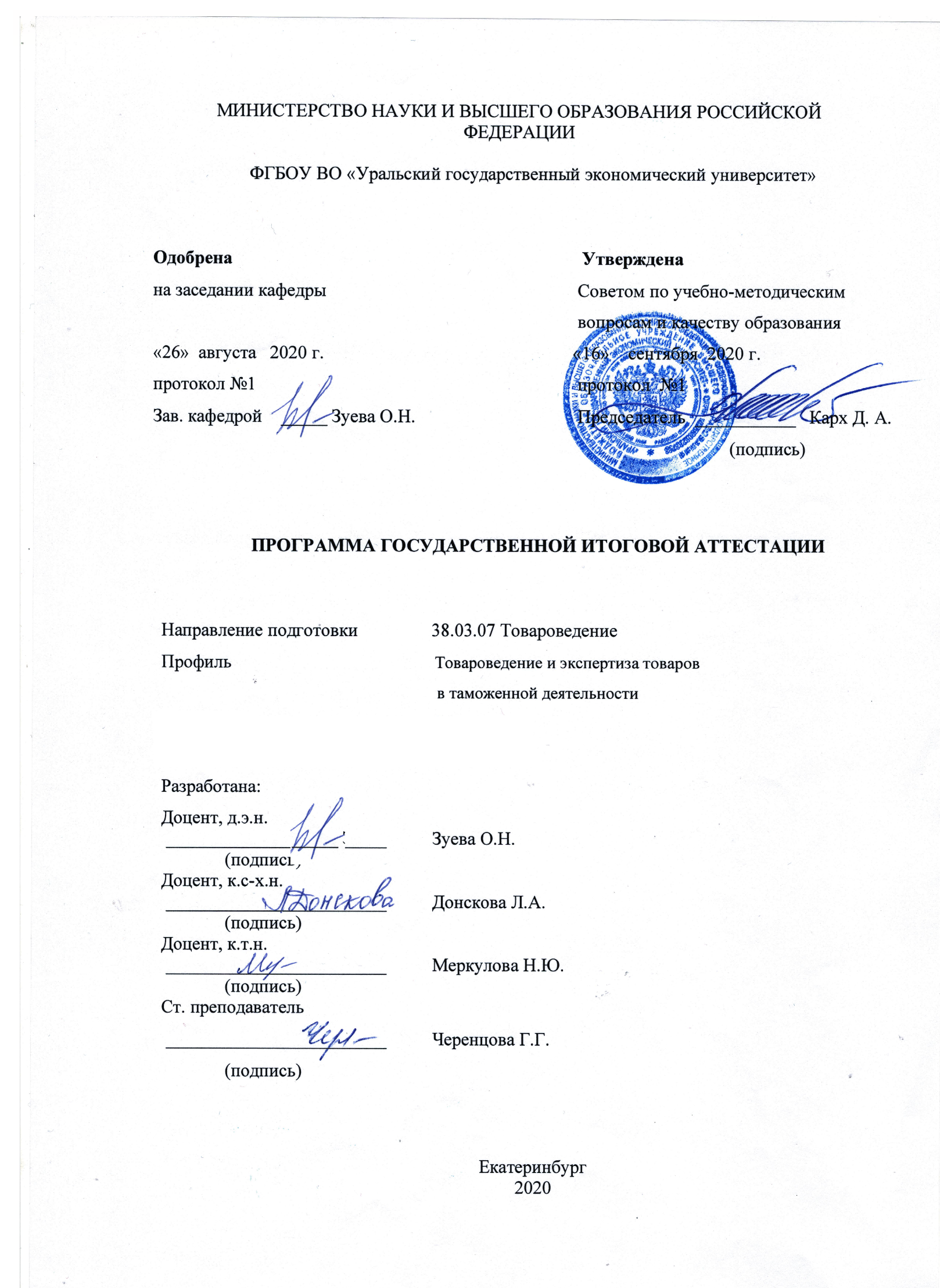 Программа государственной итоговой аттестации по основной профессиональной образовательной программе по направлению подготовки 38.03.07 «Товароведение» профиль «Товароведение и экспертиза товаров в таможенной деятельности» составлена в соответствии с требованиями:Порядка проведения государственной итоговой аттестации по образовательным программам высшего образования – программам бакалавриата, программам специалитета и программам магистратуры, утвержденного  приказом Министерства образования и науки Российской Федерации от 29.06.2015 № 636, в ред. Приказов Минобрнауки России от 09.02.2016 №86, от 28.04.2016 №502;Положения о порядке проведения государственной итоговой аттестации по образовательным программам высшего образования – программам бакалавриата, магистратуры, утвержденного приказом ректора от 27.05.2019 № 1/2705-1.Программа государственной итоговой аттестации включает:Требования к выпускным квалификационным работам и порядку их выполнения (методические рекомендации по выполнению выпускных квалификационных работ);Критерии оценки защиты выпускных квалификационных работ; III.Перечень компетенций, которыми должен овладеть обучающийся в результате освоения ОПОП ВООценочные материалы.Вопросы,  оценивающие	сформированность	общекультурных компетенцийВопросы, оценивающие сформированность общепрофессиональных компетенцийВопросы, оценивающие	сформированность	профессиональных компетенцийПриложения.Рекомендуемая литература	МЕТОДИЧЕСКИЕ РЕКОМЕНДАЦИИ ПО ВЫПОЛНЕНИЮ ВЫПУСКНОЙ КВАЛИФИКАЦИОННОЙ РАБОТЫМетодические	рекомендации	по	выполнению	выпускной квалификационной работы содержат:Требования к выпускной квалификационной работе;Порядок выполнения выпускной квалификационной работы.ТРЕБОВАНИЯ К ВЫПУСКНОЙ КВАЛИФИКАЦИОННОЙ РАБОТЕСущность выпускной квалификационной работыФедеральным государственным образовательным стандартом высшего образования по направлению подготовки 38.03.07 «Товароведение» (квалификация «Бакалавр») выпускные квалификационные работы (далее – ВКР) рассматриваются как вид учебной деятельности по конкретной дисциплине и выполняется в пределах часов, отводимых на ее подготовку.По содержанию каждая работа представляет самостоятельный оригинальный научный труд обучающегося, освещающий важнейшие проблемы в области направления подготовки, предусматривающий развитие навыков теоретических и экспериментальных исследований, оценки их результатов, выполненным под руководством преподавателя выпускающей кафедры Товароведения и экспертизы.ВКР должна содержать совокупность новых научных результатов и положений, выдвигаемых автором для публичной защиты, иметь внутреннее единство и свидетельствовать о личном вкладе автора.При подготовке ВКР обучающийся должен продемонстрировать широту и глубину знаний по направлению подготовки, навыки самостоятельной работы, умения решать задачи в области товароведения и экспертизы, а также способность обосновывать и защищать свои решения перед Государственной экзаменационной комиссией по приему защиты выпускных квалификационных работ.Цели и задачи выпускной квалификационной работыЦель выпускной квалификационной работы заключается в достижении обучающимся необходимого уровня знаний, умений и навыков, позволяющих ему, как высококвалифицированному специалисту, успешно работать в области таможенной экспертизы товаров, оценки конкурентоспособности отечественной и импортной продукции, находить организационно-управленческие решения в стандартных и нестандартных ситуациях при экспортно-импортных поставках продукции.Целями выпускной квалификационной работы являются:всесторонний анализ или научное исследование по одному из актуальныхвопросов теоретического или (и) практического характера по направлению подготовки;развитие умения и навыков решения задач товароведной и таможенной экспертизы ассортимента и качества товаров определенной группы;овладение методикой исследования вопросов, поставленных в работе, и методами математико-статистического анализа цифрового материала;развитие навыков самостоятельной деятельности и делового мышления. Выпускная квалификационная работа выполняется путем решения конкретных задач: на основе практических материалов хозяйственной деятельности промышленных и торговых организаций, таможенных служб; данных, полученных в лабораторных условиях, а также путем проведения социологических и экспериментальных оценок ассортимента и качества отдельных групп товаров; самостоятельной работы в период преддипломной практики, изучения и анализа литературных источников, которые тщательно систематизируются и критически оцениваются.Основные задачи выполнения выпускной квалификационной работы направлены на формирование навыков, умений, связанных с профессиональной деятельностью выпускника.Выбор и утверждение темы выпускной квалификационной работыВыбор темы квалификационной работы осуществляется обучающимся по согласованию    с    научным    руководителем    и     специалистами предприятия-базы  практики  (организации),  где  будет  проходить преддипломная практика. Обучающемуся предоставляется право свободного выбора темы из перечня тем, сформулированных в соответствии с задачами профессиональной деятельности выпускника, определенных ФГОС ВО.При выборе темы ВКР необходимо исходить из:Актуальности проблемы и значимости ее для практической деятельности организаций.Потребностей развития и совершенствования конкретной организации.Интересов, склонностей, научно-исследовательской работы студента во время обучения, а также перспектив его будущей профессиональной деятельности.Возможности получения конкретных данных для проведения анализа и обоснования предлагаемых решений.Наличия специальной научной литературы для теоретического обоснования проблемы.Форма заявления на утверждение темы выпускной квалификационной работы приведена в приложении А.Тематика	выпускных	квалификационных	работ	представлена	в приложении Б.Структура и содержание выпускной квалификационной работыВыпускная квалификационная работа должна быть построена по общей схеме на основании методических указаний, отражающих современный уровень требований к завершающей стадии подготовки обучающегося и выполнена в практикоориентированном формате.Содержание выпускных квалификационных работ должно отражать современную ситуацию, складывающуюся на рынке однородных групп товаров, и быть направлено на разработку вопросов:повышения качества товаров и обеспечения их конкурентоспособности;      совершенствования экспертизы и исследований при осуществлении таможенного контроля;установления соответствия товаров техническим регламентам, стандартам, техническим условиям, договорам, контрактам и другим нормативным документам;совершенствования и оптимизации ассортимента; потребительской и экспертной оценок отдельных групп товаров;изучения потребительских свойств и разработки экспресс-методов их оценки;типологизации потребления и потребителей на основе социологических опросов;оценки состояния стандартизации и сертификации непродовольственных товаров и путей их развития;организации международного сотрудничества в таможенной деятельности; сравнительной	характеристики	ассортимента	и	качества	товаровразличных изготовителей и поставщиков,	в том	числе зарубежных; совершенствования классификации и кодирования товаров;товароведной и таможенной экспертизы качества и (или) ассортимента товаров;выявления направлений оптимизации упаковки, маркировки и хранения товаров отдельных групп;совершенствования методик идентификации и выявления фальсифицированных товаров;изыскания путей повышения безопасности материалов и изделий.В работе должны найти отражения основные положения законов Российской Федерации «О защите прав потребителей», «О техническом регулировании», «О качестве и безопасности пищевых продуктов», «О санитарно-эпидемиологическом благополучии населения», «Об обеспечении единства измерений» и других законодательных актов Российской Федерации и Евразийского Экономического Союза (ЕАЭС) применительно к решению проблем повышения качества, конкурентоспособности, и обеспечения безопасности товаров.К	основным	требованиям,	предъявляемым	к	выпускной квалификационной работе относятся:глубокая	теоретическая	проработка	изучаемой	проблемы	на	основе анализа учебной и научной литературы;использование	статистических	данных,	характеризующих	состояние производства и особенности рынка товаров исследуемой группы;умелая систематизация цифровых данных, полученных в ходе выполнения работы, их глубокий анализ, обобщение и выявление тенденций развития и взаимосвязей отдельных показателей;критический подход к изученным фактическим материалам в целях поиска резервов повышения конкурентоспособности товаров, совершенствования структуры их ассортимента, повышения качества;аргументированность выводов, обоснованность предложений и рекомендаций;литературное, логически последовательное самостоятельное изложение материала;оформление работы в соответствии с установленными нормами.Тематика выпускных квалификационных работ должна быть направлена на решение актуальных задач, имеющих практическое значение. При написании выпускной квалификационной работы следует учитывать интересы организации (торгового, промышленного предприятия, фирмы, таможенной службы и др.), на материалах которых она выполняется.Выпускная квалификационная работа должна носить исследовательский характер, тематика ее - соответствовать, по возможности, направлению научных исследований кафедры.Необходимыми условиями решения задач, поставленных в работе, являются:разработка правильного подхода, выбор соответствующей методикиисследований, т.е. суммы приемов, методов анализа и обработки данных для получения объективных выводов;применение современных методов анализа с использованием математико-статистической обработки и персонального компьютера.В ходе выполнения выпускной квалификационной работы возникает проблема быстрой и эффективной обработки первичных и вторичных данных, характеризующих состояние и динамику развития производства и (или) рынка импорта и экспорта конкретной товарной группы. Абсолютное большинство однородных групп товаров относится к товарам сложного ассортимента, номенклатура и качество которых характеризуются большим числом товарных признаков, комплексных и единичных показателей качества. Поэтому умение быстро и квалифицированно выделить из их числа наиболее важные и проранжировать их является актуальной задачей любого исследования.Использование компьютерных технологий избавляет от необходимости проводить трудоемкие расчеты, требующие больших затрат времени, выполнять графические построения, придает процессу творческий характер.Для достижения поставленных задач обучающийся должен:определить	сферу	исследования	деятельности	предприятия	в соответствии с собственными интересами и квалификацией;выбрать тему выпускной квалификационной работы;обосновать актуальность выбранной темы выпускной квалификационной работы, сформировать цель и задачи исследований, определить предмет и объект исследований;изучить и	проанализировать теоретические и методологические положения, нормативно-техническую	документацию,	статистические (фактографические) материалы, справочную литературу и законодательные акты в соответствии с выбранной темой;- определить целесообразность их использования в ходе исследований;- выявить и сформировать проблемы развития объекта исследований, его подразделений, определить причины их возникновения и факторы, способствующие и препятствующие их разрешению, дать прогноз возможного развития событий и учесть возможные риски;- оценить целесообразность использования для достижения цели ВКР экономико- математических, статистических и логико-структурных методов исследования;обосновать направления решения проблем развития объекта исследования, учитывать факторы внутренней и внешней среды;оформить результаты выпускной квалификационной работы в соответствии с действующими стандартами и требованиями нормоконтроля.Содержание включает введение, наименование разделов (глав) и подразделов, пунктов (если они имеют наименование) и заключение с указанием номеров страниц, с которых начинаются эти элементы работы (Приложение В).Руководство выпускной квалификационной работойОбщее руководство и контроль за ходом выполнения ВКР осуществляет выпускающий кафедра в лице научного руководителя.После утверждения обучающемуся темы выпускной квалификационной работы и в ходе оформления приказа на производственную (преддипломную) практику научный руководитель оформляет задание на ВКР, которое утверждается заведующим кафедрой. (Приложение Г)ПОРЯДОК ВЫПОЛНЕНИЯ ВЫПУСКНОЙ КВАЛИФИКАЦИОННОЙ РАБОТЫВыпускная квалификационная работа выполняется каждым обучающимся  в отдельности. Перед выходом на преддипломную практику обучающийся пишет заявление об утверждении темы выпускной квалификационной работы, на основании чего составляется индивидуальное задание.На основании выданного обучающемуся задания составляется календарный план-график на весь период разработки темы с указанием сроков окончания и представления законченной работы.Процесс выполнения выпускной квалификационной работы включает следующие этапы:выбор темы;разработка и утверждение задания, составление календарного графика выполнения работы;разработка плана, обсуждение и уточнение его с руководителем; подбор, изучение и анализ литературы;сбор материала для практической части работы; выполнение экспериментальных исследований;обработка	и	анализ	экспериментальных	и	статистических	данных, результатов моментных наблюдений, анкетных и экспертных опросов;написание и оформление работы; подготовка к защите.Составление планаПлан выпускной квалификационной работы представляет расположенный в определенном порядке перечень глав и развернутое перечисление вопросов, которые должны быть освещены в каждой главе. Грамотно построенный составленный план работы служит важным организующим началом в деятельности обучающегося, помогает систематизировать материал и обеспечивает последовательность его изложения. Наличие детально разработанного плана позволяет избежать диспропорций составных частей работы, бессистемности ее изложения, повторов или пробелов. Типовое содержание выпускной квалификационной работы представлено в Приложении В.Развернутый план работы составляется каждым обучающимся самостоятельно в соответствии с выбранной темой и согласовывается с научным руководителем. Основными требованиями к плану являются: четкость и логическая последовательность расположения рассматриваемых вопросов; отсутствие чрезмерного дробления работы на разделы, подразделы, пункты, не подкрепленные теоретическим и практическим материалом.При всем многообразии индивидуальных подходов к составлению плана традиционно структурными элементами в курсовой работе являются следующие:титульный лист; содержание; введение; основная часть:(аналитический обзор литературы и практическая часть, включающая анализ и обобщение полученных результатов в одной из профессиональных сфер деятельности и самостоятельные исследования);заключение;список используемых источников; приложения (если имеются).Основная часть состоит из трех глав, названия которых формулируются в соответствии с темой и структурой работы. Каждая глава включает, как правило, 2-3 параграфа. В процессе выполнения работы план может уточняться, конкретизироваться, в него могут включаться новые вопросы, представляющие повышенный интерес.Подбор и изучение литературыПосле составления плана обучающийуся приступает к изучению литературы по избранной тематике и к систематизации теоретического материала. При этом следует использовать законодательные акты, постановления Правительства РФ по рассматриваемым вопросам, специальную литературу и периодические издания, каталоги, проспекты, обзоры, материалы Интернет и т.п. Рекомендуется проработка и обобщение как отечественных, так и иностранных источников.Изучение литературы целесообразно проводить в порядке обратном хронологическому, то есть следует начинать с материалов, опубликованных в последние годы, постепенно переходя к более ранним публикациям. Такой порядок формирует критическое отношение к сведениям, приводимым в литературных источниках по изучаемому вопросу, и позволяет выявить последние достижения в данной области науки и практики.Рекомендуются журналы: «Российская торговля», «Стандарты и качество»,«Контроль качества продукции», «Вестник технического регулирования»,«Эксперт», «Внешняя торговля», «Конъюнктура товарных рынков», «Кожевенно-обувная промышленность», «Текстильная промышленность», «Пластические массы», «Стекло и керамика», «Меха мира», «Легпромбизнес» и др.; справочники товароведа, статистические сборники; газеты: «Деловой мир», «Коммерсант», «Российская газета», «Экономика и жизнь (с приложением)», «Известия (экспертиза)» и др.Целесообразно ознакомиться также с научно-технической (реферативной, обзорной) информацией.Выполнение исследованийИсследования в зависимости от характера выбранной темы могут заключаться в определении основных показателей качества товаров отельных групп; выполнении расчетно-экспериментальных работ; проведении опросов по выявлению мнений покупателей или экспертов о качестве и ассортименте товаров, наблюдении за реализацией товаров в ассортиментом разрезе, а также, в сборе статистических и других материалов в конкретных организациях и предприятиях (анализ и обобщение материалов по динамике производства, товарооборота, структуры ассортимента, основных экономических показателей и др.).Сбор статистических и других материалов в организациях и предприятиях торговли и промышленности, таможенных службах проводится студентами в период практики. Объем и характер собираемых материалов определяются заданием, рекомендациями научного руководителя, спецификой базы практики как объекта изучения.Обработка полученных данных производится с применением методов математической статистики, что позволяет повысить научный уровень работы и выявить степень достоверности полученных результатов. Данные сводятся в таблицы, сопоставляются за ряд лет, оформляются в виде диаграмм или графиков; выявляются закономерности и тенденции изменения изучаемых параметров; устанавливаются причины, их обусловливающие; намечаются пути оптимизации.Написание работыСамым ответственным и трудоемким этапом выполнения выпускной квалификационной работы является ее написание. На этой стадии от обучающегося в наибольшей степени требуется умение использовать теоретические знания, логически и последовательно излагать материал; проводить глубокий анализ литературных, экспериментальных и фактических данных; четко формулировать выводы и рекомендации.Основными требованиями к стилю и характеру изложения являются:Краткость изложения. Фразы должны быть конкретными, информативными, исключать возможность неоднозначного толкования. Не следует освещать элементарные вопросы, поскольку работа предназначена только для чтения специалистами.Логичность изложения важна как при описании взаимосвязанных и взаимозависимых процессов и явлений, так и процессов, протекающих последовательно. При необходимости следует акцентировать причинные связи, выражать личное отношение к излагаемому материалу. Достигается это, в частности, использованием вводных и соединительных слов типа: из этого следует, таким образом, в связи с этим, при этом, как видно из вышесказанного и т.д.Четкость изложения. Следует избегать использования фраз, не выражающих мыслей, суждений, затрудняющих восприятие излагаемого. При изложении материала рекомендуется широко использовать классификации объектов исследования, табличные формы, сравнительные характеристики. Терминология и определения должны быть едиными и соответствовать установленным стандартами, а при их отсутствии - общепринятым в технической литературе.Использование специальной терминологии, позволяющей более кратко и точно, профессионально излагать материал. Применение количественных числовых показателей для характеристики состояния	рынка,	производства,	структуры	ассортимента, конкурентоспособности и уровня качества товаров, повышающих убедительность изложенного.Использование безличного наклонения. Не рекомендуется применять личные местоимения (например, «я применяю» вместо «применяется», «я считаю» вместо «по нашему мнению» или «можно считать»).Грамотность изложения, предусматривающая безусловное соблюдение правил пунктуации и орфографии, общепринятых сокращений.В тексте выпускной квалификационной работы не допускается:применять для одного и того же понятия различные термины, близкие по смыслу (синонимы);применять сокращения слов кроме установленных правилами русской орфографии или соответствующими стандартами;сокращать обозначения единиц физических величин, если они употребляются без цифр;применять без числовых значений математические знаки: > (больше), < (меньше), = (равно) и др. (за исключением формул, таблиц, рисунков).Общий объем выпускной квалификационной работы должен составлять ориентировочно 65 - 75 страниц машинописного текста.При изложении основных структурных элементов работы необходимо исходить из нижеследующего.Титульный лист должен содержать все необходимые идентификационные признаки и выполнен по образцу макета.Содержание включает введение; перечень наименований всех разделов, подразделов, пунктов; заключение; список использованных источников; наименования приложений. Для каждого элемента работы указываются номера страниц, с которых они начинаются. Во вводной части (введении) работы необходимо кратко:охарактеризовать современную ситуацию, сложившуюся в производстве или на рынке исследуемой группы товаров;обосновать актуальность и значимость выбранной темы; отметить степень ее разработанности;указать объект и предмет исследования; определить цели и задачи;отразить источники и место сбора фактических данных (организация, предприятие торговли или промышленности, таможенная служба);определить методологические приемы решения поставленных задач. Объем вводной части не должен превышать 2-3 страниц.Первая глава (название), содержащая аналитический обзор литературы, может включить 2-3 вопроса, раскрывающих сущность рассматриваемой проблемы.По некоторым темам в нем может быть одна общая экономическая характеристика, например, состояния производства и продажи товаров объемов их экспорта и импорта с использованием статистического материала в целом в мире по стране, региону, области, городу.Глава излагается обычно на 15-20 страницах. Успешному написанию этой части работы способствует тщательный подбор литературы, обстоятельное, вдумчивое ее изучение, выявление и обобщение существующих подходов и точек зрения, критическое отношение к изучаемым документам и материалам. Необходимо также показать аргументированное отношение к известным из литературы или принятым на практике традиционным трактовкам рассматриваемых вопросов, понятий, существующим методам их решений. Материал в обзоре следует представлять в собственном изложении и избегать использования элементарных понятий и общеизвестных истин, четко соблюдать этику научного исследования, то есть представлять ссылки на автора и источник информации. Ценность работы повышает полемический характер изложения материала, выявление дискуссионных вопросов по исследуемой теме. Целесообразно привести мнения ряда авторов, стоящих на разных позициях, дать критическую оценку их суждений, высказать собственное мнение.Освещение теоретических основ избранной темы выпускных квалификационных работ должно производиться с позиции современных научно- технических достижений и с учетом основных положений законодательных актов, относящихся к рассматриваемой проблеме. Данный раздел определяет наиболее важные вопросы, которые необходимо решить в работе, служит основой исследования фактических данных в последующих разделах, являющихся логическим продолжением теоретической части.Количество использованных источников при выполнении выпускной квалификационной работы должно быть не менее 35 - 45.Вторая глава (название). Аналитическая глава включает исследование состояния изучаемой проблемы на предприятии (организации) и включает:общую характеристику объекта исследования с точки зрения предмета деятельности, истории развития, организационного построения, технико- экономического и финансового состояния;анализ состояния проблемы по ранее определенной методике исследования. Характер и объем изучаемого фактического материала будет зависеть от особенностей этой методики и объекта исследования;выводы или краткое обобщение содержания главы.Основными типами исследований в выпускных квалификационных работах могут быть:разведочные - направленные на поиск идей, их подтверждение на основе собранных данных и прояснение проблемы, стоящей перед объектом исследования;описательные - направленные на подтверждение или опровержение какой- либо первоначально выдвинутой гипотезы;каузальные - направленные на установление причинно-следственных связей между какими-либо явлениями и прогнозирования их развития.В работе может присутствовать один тип исследования или несколько. Возможно рассмотрение всех типов как стадий одного исследовательского процесса.Третья глава практической части (название) может включать несколько подразделов, в которых приводятся описание приборов и методик испытаний, методов сбора первичной информации; порядок обработки фактических данных; излагаются и анализируются полученные результаты.Цифровой материал (статистически и результаты проведенных исследований) для удобства анализа группируется, оформляется в виде таблиц, данные которых в текстовой части работы анализируются и комментируются. Основные результаты целесообразно иллюстрировать рисунками.Исследуемый объект желательно изучать в динамике, для чего исходные данные берутся за период 1-2 лет, сопоставляются начальные результаты с конечными, прослеживается характер изменения их структуры, выявляются и оцениваются тенденции развития, определяются факторы, повлиявшие на динамику и состояние показателей.При анализе статистических материалов необходимо обеспечить их сопоставимость. Например, данные о товарообороте следует приводить в действующих и сопоставимых ценах.Исследование проводится на основе существующих или разработанных студентом программ, методик, анкет, согласованных с научным руководителем.В случае проведения лабораторного эксперимента необходимо соблюдать все требования, обеспечивающие объективность и достоверность полученных результатов (подготовка образцов, соблюдение методик и условий испытаний, воспроизводимость опытов, обработка результатов исследования).При использовании экспертных и социологических методов для оценки ассортимента, конкурентоспособности, показателей качества и т.д. следует обосновать число опрашиваемых (объем выборки), рассчитать степень согласованности их мнений, ошибку опыта.Для этих целей, а также для выявления закономерностей и тенденций при обработке практического материала используются современные математико- статистические методы анализа. Причем, в основной части работы приводятся только формулы, а расчеты представляются в приложении.Достаточная полнота, качество и репрезентативность, а также грамотная математико-статистическая обработка данных с использованием компьютера являются непременным условием объективного анализа и успешного выполнения выпускной квалификационной работы.Следует обратить внимание на убедительность аргументации, краткость и точность формулировок, исключающих возможность их неоднозначного толкования; конкретность изложения результатов работы.Уровень работы существенно повышает наличие элементов собственно научного исследования. В зависимости от темы третья глава может составлять 15-20 страниц.Заключение является важной завершающей частью, подводящей итоги теоретического и практического разделов. В нем должны быть сформулированы по пунктам, четко, кратко, обоснованно выводы и предложения. Они должны носить конкретный характер, логически вытекать из содержания работы и отражать ее основные результаты. Предложения должны основываться на выводах; в них намечаются пути реализации рекомендаций, отмечается их целевая направленность и указываются организации (предприятия, фирмы и др.), их подразделения, которым они адресованы.Необходимо убедительно обосновать новизну и целесообразность предложений, их экономическую эффективность или возможный социальный эффект. Заключение должно занимать не более 3-4 страниц.В приложение рекомендуется включать таблицы вспомогательных цифровых данных; описание аппаратуры и приборов, применяемых при проведении экспериментов, измерений, испытаний; промежуточные математические доказательства, формулы, расчеты; иллюстрации вспомогательного характера.Оформление выпускных квалификационных работВыпускная квалификационная работа оформляется в соответствии с требованиями, установленными «Положением о требованиях к оформлению отчетов по практике, курсовых выпускных квалификационных работ» № П7.5-14-2016, утвержденным Приказом Ректора УрГЭУ 06 апреля 2016 года №112/1.Подготовка и защита выпускной квалификационной работыВ процессе  выполнения  работы  законченные  разделы  предоставляются на	проверку	научному	руководителю. После чего ВКР в несброшюрованном виде представляется нормоконтролеру для проверки правильности ее оформления на соответствие требованиям Положения о требованиях к оформлению рефератов, отчетов по практике, контрольных, курсовых и выпускных квалификационных работ УрГЭУ  (П7.5-14-2016).Выпускная квалификационная работа должна быть подписана обучающимся (в конце заключения) и сброшюрована.Порядок брошюровки выпускной квалификационной работы следующий:   титульный лист;содержание; введение; основная часть; заключение;список использованных источников; приложения.Ценность выпускной квалификационной работы значительно возрастает,если она выполнена по заявке, и ее практическая значимость и возможный экономический эффект подтверждены соответствующей справкой или другими документами, выданными предприятием, организацией торговли и др., на базе и материалах которых работа выполнена.Защита работ осуществляется в соответствии с графиком. Очередность защиты устанавливается кафедрой товароведения и экспертизы и своевременно доводится до сведения обучающихся.Обучающийся готовит к защите выступление (доклад) на 5-7 минут. В нем должна быть отражена актуальность выбранной темы, определены цель и задачи работы, четко изложены ее основные положения и результаты, сформулированы выводы и обоснованы предложения. Особое внимание следует уделить освещению практической части работы и возможности использования ее основных результатов и выводов в практической деятельности предприятий (организаций) торговли и промышленности, таможенной службы.Для достижения наглядности излагаемого материала готовятся иллюстрационные таблицы, графики, схемы, компьютерные презентации, включающие и комплекты раздаточного материала, выполненные четко и аккуратно на листах бумаги формата А4 с соблюдением требований, изложенных в настоящих методических указаниях. Количество демонстрационного материала должно быть достаточным для полной иллюстрации излагаемых сведений (5-10 листов). Каждый график, таблица, схема должны быть пронумерованы в порядке их использования при выступлении.Общая оценка выпускной квалификационной работы выносится с учетом качества выполнения работы и доклада обучающегося, его ответов на вопросы при защите, отзыва руководителя.Защита ВКР проводится на  заседании  ГЭК  согласно  регламенту проведения государственных аттестационных испытаний.После окончания защиты проводится закрытое заседание ГЭК, на котором определяются итоговые оценки по 4 - балльной системе (отлично, хорошо, удовлетворительно, неудовлетворительно).КРИТЕРИИ ОЦЕНКИ РЕЗУЛЬТАТОВ ЗАЩИТЫ ВЫПУСКНЫХ КВАЛИФИКАЦИОННЫХ РАБОТКритерии оценки результатов защиты выпускных квалификационных работ утверждены приказом №1/2705-1 от 27.05.2019 Порядок проведения государственной итоговой аттестации по образовательным программам высшего образования – программам бакалавриата, магистратуры.Критериями оценки являются:актуальность и значимость темы исследования;востребованность исследования, подтвержденного заявкой торговой (промышленной) фирмы (предприятия, организации) таможенной службы на его проведение и справкой о внедрении результатов в практическую деятельность;четкость формирования цели и задач работы;новизна и научный уровень исследований, обусловленный, в частности, установлением закономерностей изменения изучаемых параметров, оценкой тенденций развития, разработкой путей оптимизации и т.д.;взаимосвязь и обусловленность всех частей (разделов, подразделов, пунктов) работы;логичность и последовательность расположения рассматриваемых вопросов, равномерность распределения материала по разделам, подразделам, пунктам;полнота проработки и обобщения материалов литературных источников, целенаправленность их использования для раскрытия сущности рассматриваемой проблемы;разработанность темы, определяемая глубиной и полнотой анализа литературных, экспериментальных и фактических данных;завершенность исследования, т.е. степень достижения цели и решения поставленных задач;грамотность, логичность, четкость, информативность, уровень обобщений; уровень использования компьютерных технологий и математико-статистических методов, определяющих объективность и достоверность результатов исследований;владение методикой исследования вопросов, поставленных в работе; четкость формулирования, обоснованность выводов, полного отражения в них результатов исследования;адресность, конкретность, реальность рекомендаций; соответствие оформления работы предъявляемым требованиям;ориентировочная	экономическая	эффективность	или	предполагаемый социальный эффект;четкость и конкретность изложения основных положений и результатов работы при защите;аргументированность ответов на вопросы, заданные при защите работы.Критерии оценивания результатов обучения и уровней формирования компетенцийПЕРЕЧЕНЬ КОМПЕТЕНЦИЙ, КОТОРЫМИ ДОЛЖЕНОВЛАДЕТЬ ОБУЧАЮЩИЙСЯ В РЕЗУЛЬТАТЕ ОСВОЕНИЯ ОПОП ВООЦЕНОЧНЫЕ МАТЕРИАЛЫПеречень типовых вопросов, задаваемых при процедуре защиты выпускных квалификационных работВопросы, оценивающие сформированность общекультурных компетенцийКаковы главные особенности научного знания в отличие от религиозных представлений о мире?Является ли наука важнейшим фактором развития общества в современном мире?В каких формах осуществляется влияние научного знания на развитие экономики, культуры, духовной жизни и общества в целом?Почему знание закономерностей развития экономики является необходимым условием достижения успеха в различных сферах деятельности?Каково значение коммуникативных навыков для успешной деятельности производственного коллектива?В чем вы видите основные причины необходимости овладения навыками общения на иностранном языке для успешного решения экономических задач в современных условиях?В чем проявляется толерантность в восприятии социальных, этнических, конфессиональных и культурных различий?Чем обусловлена необходимость овладения правовой культурой для достижения высоких экономических результатов в современных условиях?Какая формулировка образовательных потребностей специалиста в современных условиях является более актуальной: «образование для всей жизни» или «образование в течение всей жизни»?Возможна ли успешная профессиональная самореализация работника без формирования потребности и способности к самоорганизации и самообразованию?В чем вы видите значение здорового образа жизни, овладения методами и средствами физической культуры для обеспечения полноценной социальной и профессиональной деятельности?Чем обусловлена в настоящее время необходимость овладения приемами первой помощи, методами защиты в условиях чрезвычайных ситуаций?Вопросы, оценивающие сформированность общепрофессиональных компетенцийКакова социальная значимость профессии товароведа, что является стимулом и стремлением к саморазвитию и повышению квалификации?В чем заключается социальная значимость товароведа в вопросах оценки качества реализуемых товаров?Перечислите способы нахождения организационно-управленческих решений в стандартных и нестандартных ситуациях.Охарактеризуйте роль нормативных и правовых документов в профессиональной деятельности товароведа.Обоснуйте возможности использования основных положений и методов социальных, гуманитарных и экономических наук при решении профессиональных задач товароведа.Обоснуйте возможности применения знаний естественнонаучных дисциплин для организации торгово-технологических процессов и обеспечения качества и безопасности потребительских товаров.Каковы способы организации научной деятельности в современной практике по вопросам товароведения?Перечислите	основные	проблемные	области	в	сфере	торговли, каково место товароведа в решении возникающих вопросов?Каковы пути повышения квалификации товароведов?Особенности   управленческих  решений  в	области товароведения и экспертизы.Какие признаки лежат в основе классификации управленческих решений в практике товарного менеджмента?В чем особенности организационно-управленческих решений в стандартных и нестандартных ситуациях по вопросам качества и безопасности товаров?Каковы организационно-управленческие решения в области определения потребностей?Каковы организационно-управленческие решения в области прогнозирования спроса?Какие нормативные документы и основные положения законодательства регламентируют товароведную деятельность?Назовите особенности технического регулирования, стандартизации, подтверждения соответствия в отношении отдельных категорий товаров.Как можно использовать нормативную базу технического регулирования в целях проведения научных исследований в области товароведения?Какие основные положения экономической теории, микро- и макроэкономики, методы микро- и макроэкономического анализа используются для характеристики различных моделей товарных рынков?Перечислите экономические показатели, принципы экономического поведения фирм на рынках различных товаров.Какие экономико-математические модели, необходимые для решения профессиональных задач, а также возможности компьютерной обработки этих моделей используются в товароведной практике?Какие законы естественных наук используются для организации торгово-технологических процессов и обеспечения качества и безопасности потребительских товаров?В чем суть оценки качества: понятие и этапы оценки качества, контроль качества, оценка уровня качества.Вопросы, оценивающие сформированность профессиональных компетенцийВ чем заключается умение товароведа анализировать коммерческие предложения и выбирать поставщиков потребительских товаров с учетом требований к качеству и безопасности, экологии, тенденций спроса, моды, новых технологий производства и т.д.Особенности организации закупки и поставки, осуществления связей с поставщиками и покупателями, контроля выполнения договорных обязательств, повышения эффективности торгово-закупочной деятельности в отношении различных групп продовольственных и непродовольственных товаров.Порядок анализа рекламации и претензии к качеству товаров, особенности оформления заключений по результатам их рассмотрения.Характеристика основных организационных и управленческих функций, связанных с закупкой, поставкой, транспортированием, хранением, приемкой и реализацией товаров.Принципы товарного менеджмента и маркетинга при закупке, продвижении и реализации сырья и товаров с учетом их потребительских свойств в сфере осуществлении товароведной деятельности.Перечислите основные характеристики отдельных групп товаров (количественные, качественные, ассортиментные и стоимостные) на всех этапах жизненного цикла. Как они влияют на оптимизацию ассортимента, сокращение товарных потерь и сверхнормативных товарных запасов.Назовите основные методы анализа спроса и предложения. Приведите порядок разработки мероприятий по стимулированию сбыта товаров и оптимизации торгового ассортимента.Приведите показатели ассортимента и потребительских свойств, анализируемых в выпускной квалификационной работе товаров, и перечислите факторы, формирующие и сохраняющие их качество.Обоснуйте методы идентификации, оценки качества и безопасности исследуемой группы товаров для диагностики дефектов, выявления опасной, некачественной, фальсифицированной и контрафактной продукции, сокращения и предупреждения товарных потерь.На основе анализа потребительских свойств приведите ценообразующие характеристики товаров для оценки их рыночной стоимости.Оцените соответствие товарной информации исследуемых групп товаров требованиям нормативной документации.Приведите правила и порядок организации и проведения товарной экспертизы, подтверждения соответствия и других видов оценочной деятельности в соответствии с действующим законодательством.Приведите правила приемки товаров по количеству, качеству и комплектности, требования к товарам и порядок установления соответствия их качества и безопасности техническим регламентам, стандартам и другим документам.Порядок осуществления контроля за соблюдением требований к упаковке и маркировке, правил и сроков хранения, транспортирования и реализации товаров, правил их выкладки в местах продажи согласно стандартам мерчандайзинга, принятым на предприятии, разработки предложений по предупреждению и сокращению товарных потерь.Порядок работы с товаросопроводительными документами,  осуществление контроля по выполнению условий и сроков поставки товаров, правила оформления документации по учету торговых операций, возможность использования современных информационных технологий в торговой деятельности, правила проведения инвентаризации товарно-материальных ценностей.Опишите функциональные возможности торгово-технологического оборудования, используемого на предприятии, особенности его эксплуатации и организации метрологического контроля.Перечислите факторы, формирующие качество товаров: сырье, технологический процесс производства; контроль и обеспечение качества продукции.Дайте характеристику спроса как экономической категории; его количественные и качественные характеристики, методы прогнозирования спроса.Контроль качества и количества товаров, методы контроля, нормативные документы, порядок проведения.Классификация товаров: понятие, методы, правила. Товароведная классификация товаров.Средства товарной информации: виды, требования к товарной информации. Маркировка как средство товарной информации, ее основанные функции, структура.Оценка качества товаров: понятие и сущность. Методы определения значений показателей качества.Градации качества и дефекты товаров, их классификация, методы обнаружения, способы предупреждения и устранения.Классификация и характеристика веществ, влияющих на химическую безопасность. Особенности проведения санитарно-химической экспертизы товаров.Стратегия деловых взаимоотношений с поставщиками. Типовые требования, предъявляемые к поставщикам. Классификация предприятий – поставщиков и их основная характеристика. Выделение списка ключевых поставщиков.Техническое регулирование в рамках Евразийского экономического союза: цели, области применения, основные положения.Подтверждение соответствия: понятие, формы обязательного и добровольного подтверждения соответствия.Стандартизация в РФ: понятие, цели, нормативные документы.Обоснуйте необходимость изучения научно-технической информации, отечественного и зарубежного опыта в профессиональной деятельности товароведа.Перечислите современные методы экспертизы и идентификации товаров и их практическое применение.Приведите	методики	научных	исследований	в	области	оценки потребительских свойств, качества и безопасности товаров.Перечислите	основные	классификационные	системы	и	товарные номенклатуры, применяемые в международной торговле.Охарактеризуйте особенности классификации товаров в соответствии с Товарной номенклатурой ВЭД Евразийского экономического СоюзаОсновные	принципы	экспертной	деятельности	при	осуществлении экспортно-импортных поставок.Товароведческая экспертиза при экспортно-импортных поставках товаров: понятие, назначение.Условия	ввоза	на	таможенную	территорию	Российской	Федерации продукции, подлежащей обязательному подтверждению соответствия.Таможенная	стоимость	товаров,	перемещаемых	через	таможенную границу: понятие, основные нормативные документы, порядок подтверждения.Таможенный	контроль	товаров,	перемещаемых	через	таможенную границу: понятие и основные положения.Таможенные платежи: виды, порядок исчисления, сроки уплаты.Порядок отбора проб и образцов товара для проведения экспертизы при экспортно-импортных поставках товаров.Порядок оформления решения о назначении таможенной экспертизы. 42 Порядок назначения и проведения таможенной экспертизы.Характеристика   измерительных   методов  при  проведении	таможенной экспертизы.Характеристика регистрационных и расчётных методов исследования при проведении таможенной экспертизы.Первичная,	повторная,	дополнительная	экспертизы,	проводимые	при экспортно-импортных поставках товаров. Сущность и порядок их назначения.Основание	и	порядок	проведения	комплексных	экспертиз	при экспортно-импортных поставках товаров.Структура	и	содержание	экспертного	заключения	при	проведении таможенной экспертизы.Характеристика	вводной	и	исследовательской	части	заключения таможенного эксперта.ПРИЛОЖЕНИЯПриложение АЗаявлениена утверждение темы выпускной квалификационной работы Прошу утвердить тему выпускной квалификационной работы:Место прохождения производственной (преддипломной) практики:Дата  	Подпись студента 	Решение зав.кафедрой«УТВЕРЖДАЮ»                                                                                                                                    __________________________Приложение БПримерный перечень тем выпускных квалификационных работИдентификация и товароведная оценка качества и безопасности продовольственных (непродовольственных) товаров.Совершенствование торгового ассортимента и особенности таможенного оформления продовольственных (непродовольственных) товаров.Совершенствование товароведческих экспертиз и организация таможенного оформления продовольственных (непродовольственных) товаров.Оценка качества и безопасности продовольственных (непродовольственных) товаров в системе Роспотребнадзора.Осуществление контроля качества и безопасности продовольственных (непродовольственных) товаров в рамках деятельности Роспотребнадзора.Оценка качества и безопасности продовольственных (непродовольственных) товаров товаров в рамках деятельности ФБУ «Уралтест».Совершенствование экспертизы непродовольственных товаров в системе Экспертно-криминалистических центров МВД РФ.Анализ и совершенствование товароведческой экспертизы продовольственных (непродовольственных) товаров в сфере деятельности Уральской торгово-промышленной палаты.Идентификационная экспертиза непродовольственных (продовольственных) товаров в целях таможенного контроля.Особенности идентификации непродовольственных (продовольственных) товаров в таможенной деятельностиИдентификация и особенности таможенного оформления непродовольственных (продовольственных) товаров.Товароведческая экспертиза продовольственных (непродовольственных) товаров для осуществления таможенного контроля. Идентификация непродовольственных товаров в зоне деятельности Кольцовской таможни имени Сорокина В.А. Совершенствование производственного ассортимента и особенности таможенного оформления продовольственных (непродовольственных) товаров.Формирование торгового ассортимента продовольственных (непродовольственных) товаров и разработка рекомендаций по его совершенствованию.Идентификация и оценка качества продовольственных товаров.Идентификация и оценка качества непродовольственных товаров.Идентификационная экспертиза продовольственных товаров.Идентификационная экспертиза непродовольственных товаров.Мониторинг качества и безопасности продовольственных товаров.Мониторинг качества и безопасности непродовольственных товаров.Мониторинг товаров, содержащих объекты интеллектуальной собственности, в рамках таможенного контроля.Влияние хранения и транспортирования на сохранение потребительские свойств непродовольственных товаров. Приложение В Типовое содержание выпускной квалификационной работыТема: «Формирование торгового (промышленного) ассортимента	товаров на предприятии и разработка рекомендаций по его совершенствованию»ВведениеСостояние и тенденции развития производства, продажи и ассортимент __________товаровСостояние  производства  и  особенности  современного  рынка   	товаровКлассификация	 	-	товаров	и	их	характеристика	как	объекта таможенной деятельностиФакторы,	формирующие	ассортимент технологии как фактор совершенствования ассортимента 2 Анализ ассортимента товаров, реализуемых  	товаров	или	новыетоваровАнализ	торгово-хозяйственной	деятельности	(или	экономических показателей) объекта исследованияАнализ	структуры	ассортимента	по	основным	классификационным признакам (странам-изготовителям, группам, видам, отделке и т.д).Анализ результатов потребительской оценки (качества, экспертной оценки и т.д.) товаров, реализуемых предприятиемМетодика проведения исследования и обработки результатовАнализ результатов опроса (исследования)Направления  совершенствования  ассортимента 	товаров в торговом предприятииЗаключение (включает выводы и рекомендации) Список использованных источников Приложение АПриложение БТема: «Анализ и совершенствование товароведческой экспертизы непродовольственных товаров в сфере деятельности Уральской торгово-промышленной палаты»ВведениеТеоретические основы экспертизы непродовольственных товаров 1.1Состояние современного рынка сотовых телефонов1.2 Техническая характеристика современных моделей сотовых телефонов 1.3Классификация сотовых телефоновНормативно-правовое регулирование экспертизы непродовольственных товаровТаможенный контроль сотовых телефоновАнализ деятельности Уральской Торгово-Промышленной ПалатыОрганизационная структура и анализ деятельности УТППКлассификация экспертиз и их характеристика. Виды экспертиз проводимых УТППАнализ товарных экспертиз, проводимых Уральской Торгово-Промышленной ПалатойСовершенствование товароведческой экспертизыКонтроль качества сотовых телефоновЭкспертиза сотовых телефонов в УТППСовершенствование	методик	проведения	экспертизы	сотовых телефоновЗаключениеСписок использованных источниковПРИЛОЖЕНИЕ ГЗАДАНИЕНА ВЫПУСКНУЮ КВАЛИФИКАЦИОННУЮ РАБОТУСтуденту: _________________________Руководитель: ____________________________________________________________________________________________________________________________________________(Ф.И.О., место работы, должность)Тема выпускной квалификационной работыПо чьей заявке выполняется работа _________________________________Название организации, дата, № заявки / инициативнаяЦелевая установка:План работы и сроки выполнения Срок сдачи студентом законченной работы ____________________________Руководитель выпускной квалификационной работы __________________________ (подпись)Задание принял к исполнению                                     __________________________  (подпись)«___»__________ 20       г.ВЫПОЛНЕНИЕ ЗАДАНИЯНА ВЫПУСКНУЮ КВАЛИФИКАЦИОННУЮ РАБОТУРЕКОМЕНДУЕМАЯ ЛИТЕРАТУРАКлейменова, А. Н.  Таможенный контроль после выпуска товаров [Электронный ресурс]:  учебник для вузов / А. Н. Клейменова. — 2-е изд. — Москва : Издательство Юрайт, 2020. — 136 с.   https://www.biblio-online.ru/bcode/451434Попова, Л. И. Товароведение и экспертиза в таможенном деле [Электронный ресурс]: учебное пособие для вузов / Л. И. Попова ; Тюмен. гос. ун-т. - 3-е изд. - Москва : Юрайт, 2018. - 227 с. http://www.biblio-online.ru/book/A53A5FF3-C94D-4EDB-B834-BA640D989799Карагодин, В. П.   Таможенная экспертиза : учебник и практикум для бакалавриата и специалитета / В. П. Карагодин, С. В. Золотова ; под ред. В. П. Карагодина. — М. : Издательство Юрайт, 2019. — 208 с. — (Серия : Бакалавр и специалист). — ISBN 978-5-534-06933-4.Покровская В.В. Таможенное дело В 2 ч. Часть 1 [Электронный ресурс]: учебник для академического бакалавриата/ В.В.Покровская. – 2-еизд., перераб. и доп. – М.: Издательство Юрайт, 2019. – 293 с. https://www.biblio-online.ru/bcode/434675 Покровская В.В. Таможенное дело В 2 ч. Часть 2 [Электронный ресурс]: учебник для академического бакалавриата/ В.В.Покровская. – 2-еизд., перераб. и доп. – М.: Издательство Юрайт, 2019. – 341 с.  https://www.biblio-online.ru/bcode/434676Товароведение однородных групп продовольственных товаров [Электронный ресурс] : учебник для студентов вузов, обучающихся по направлениям подготовки "Товароведение", "Торговое дело", "Технология продукции и организация общественного питания" и "Экономика" (квалификация "бакалавр") / [Л. Г. Елисеева [и др.] ; под ред. Л. Г. Елисеевой. - Москва : Дашков и К°, 2017. - 930 с. http://znanium.com/go.php?id=511978Товароведение однородных групп непродовольственных товаров [Электронный ресурс] : учебник для студентов, обучающихся по направлениям подготовки "Товароведение", "Торговое дело" (квалификация "бакалавр") / [Т. И. Чалых [и др.] ; под ред. Т. И. Чалых, Н. В. Умаленовой. - Москва : Дашков и К°, 2017. - 760 с. http://znanium.com/go.php?id=936039Зуева,О.Н. Товароведение однородных групп непродовольственных товаров [Текст] : учебное пособие : [в 3 ч.]. Ч. 2. - Екатеринбург : [Издательство УрГЭУ], 2017. - 163 с. http://lib.usue.ru/resource/limit/ump/18/p490710.pdf 50экз.Таможенный контроль товаров, содержащих объекты интеллектуальной собственности: монография / С.А. Агамагомедова. — М. : ИНФРА-М, 2018. - 160 с. — (Научная мысль). — www.dx.doi.org/10.12737/5619. - Режим доступа: http://znanium.com/catalog/product/970152Голубенко, О. А. Товароведение непродовольственных товаров [Электронный ресурс] : учебное пособие / О. А. Голубенко, В. П. Новопавловская, Т. С. Носова. - Москва : Альфа-М: ИНФРА-М, 2016. - 336 с. http://znanium.com/go.php?id=497478 – 1 наим.Товароведение и экспертиза мяса птицы, яиц и продуктов их переработки. Качество и безопасность [Текст] : учебное пособие для студентов вузов, обучающихся по направлению подготовки "Товароведение" / О. К. Мотовилов [и др.] ; под общ. ред. В. М. Позняковского. - Изд. 4-е, испр. и доп. - Санкт-Петербург : Лань, 2016. - 312 с. 7экз.Лихачева, Е. И. Товароведение и экспертиза мяса и мясных продуктов [Электронный ресурс] : учебное пособие для студентов образовательных учреждений, реализующих программы среднего профессионального образования / Е. И. Лихачева, О. В. Юсова. - Москва : Альфа-М: ИНФРА-М, 2017. - 304 с. http://znanium.com/go.php?id=775231Николаева, М. А. Товарная информация [Электронный ресурс] : учебник для студентов вузов, обучающихся по направлению 100700.62 "Торговое дело" / М. А. Николаева, Л. В. Карташова. - Москва : Норма: ИНФРА-М, 2016. - 256 сТовароведение и экспертиза мяса птицы, яиц и продуктов их переработки. Качество и безопасность [Текст]: учебное пособие для студентов вузов, обучающихся по направлению подготовки "Товароведение" / О. К. Мотовилов [и др.]; под общ. ред. В. М. Позняковского. - Изд. 4-е, испр. и доп. - Санкт-Петербург: Лань, 2016. - 312 с. 7экз.Товароведение однородных групп непродовольственных товаров [Текст] : учебник для студентов, обучающихся по направлениям подготовки "Товароведение", "Торговое дело" (квалификация "бакалавр") / [Т. И. Чалых [и др.] ; под ред. Т. И. Чалых, Н. В. Умаленовой. - Москва : Дашков и К°, 2017. - 759 с. 5экз.Тыщенко, Е. А. Товароведение однородных групп непродовольственных товаров: парфюмерно-косметические товары [Электронный ресурс] : учебное пособие для студентов вузов, обучающихся по направлению подготовки 38.03.07 "Товароведение" " (квалификация (степень) «бакалавр») / Е. А. Тыщенко, В. П. Ердакова, В. М. Позняковский. - Москва : ИНФРА-М, 2016. - 393 с. http://znanium.com/go.php?id=510084Петрище, Ф. А. Теоретические основы товароведения и экспертизы[Электронный ресурс] : учебник / Ф. А. Петрище. - 5-е изд., испр. и доп. - Москва : Дашков и К°, 2017. - 508 с. http://znanium.com/go.php?id=354038Райкова, Е. Ю. Теоретические основы товароведения и экспертизы[Электронный ресурс] : учебник для студентов, обучающихся по направлениям подготовки «Товароведение» и «Торговое дело» (квалификация — бакалавр) / Е. Ю. Райкова. - Москва : Дашков и К°, 2017. - 412 с. http://znanium.com/go.php?id=354035Воротынцева, Т. М. Классификация, товароведение и экспертиза мясных товаров для таможенных целей [Текст]: учебное пособие для студентов вузов, обучающихся по направлению подготовки (специальности) "Таможенное дело" / Т. М. Воротынцева, П. П. Веселова. - Санкт-Петербург : Троицкий мост, 2016. - 124 с. 5экз.Рагозинникова, Е. В.Таможенная экспертиза непродовольственных товаров и сырья [Текст] : учебное пособие / Е. В. Рагозинникова, Г. Г. Черенцова ; М-во образования и науки Рос. Федерации, Урал. гос. экон. ун-т. - Екатеринбург: [Издательство УрГЭУ], 2015. - 78 с.  http://lib.usue.ru/resource/limit/ump/15/p483345.pdf 40экз.Донскова, Л. А.  Безопасность потребительских товаров в системе технического регулирования [Текст] : учебное пособие / Л. А. Донскова, Н. М. Беляев, Б. Тохириён ; М-во образования и науки Рос. Федерации, Урал. гос. экон. ун-т. - Курск : 2018 . http://lib.usue.ru/resource/limit/ump/18/p490466.pdf 5 экз.Вилкова, С.А. Товароведение и экспертиза хозяйственных товаров [Электронный ресурс] : учебное пособие / С.А. Вилкова, Л.В. Михайлова, Е.Н. Власова. — Электрон. дан. — Москва : Дашков и К, 2017. — 498 с. — Режим доступа: https://e.lanbook.com/book/93518Лейберова, Н. В. Товароведение и экспертиза продовольственных товаров в таможенной деятельности [Текст] : учебное пособие / Н. В. Лейберова, Н. Ю. Меркулова, Е. В. Рагозинникова ; М-во образования и науки Рос. Федерации, Урал. гос. экон. ун-т. - Екатеринбург : [Издательство УрГЭУ], 2016. - 67 с. http://lib.usue.ru/resource/limit/ump/16/p487061.pdf 25экз.Экспертиза хлебобулочных изделий [Электронный ресурс] : учебник / [А. С. Романов [и др.] ; под общ. ред. В. М. Позняковского. - Санкт-Петербург : Лань, 2017. - 344 с. https://e.lanbook.com/book/93775Товароведение. Одежно-обувные товары: Учебное пособие / Сыцко В.Е. - Мн.:Вышэйшаяшкола, 2016. - 318 с.: ISBN 978-985-06-2700-1 - Режим доступа: http://znanium.com/catalog/product/1011109Кукушкина, В. В. Организация научно-исследовательской работы студентов (магистров) [Электронный ресурс] : учебное пособие по направлению подготовки 38.04.02 «Менеджмент» /В. В. Кукушкина. - Москва : ИНФРА-М, 2019. - 264 с. http://znanium.com/go.php?id=982657Донченко, Л. В. Концепция НАССР на малых и средних предприятиях [Электронный ресурс]: учебное пособие / Л. В. Донченко, Е. А. Ольховатов. - 4-е изд., стер. - Лань, 2019. - 180с. https://e.lanbook.com/img/cover/book/111192.jpgГолубцова, Ю. В. Теоретические и практические аспекты формирования качества продуктов переработки растительного сырья [Электронный ресурс] : монография / Ю. В. Голубцова. - КемГУ, 2017. - 179 с. https://e.lanbook.com/book/102701Критерий оценки  Оценка «отлично» Оценка «хорошо» Оценка «удовлетворительно» 1. Актуальность  выбранной темы, обоснованность  значимости проблемы  для объекта исследованияВ работе четко обоснована актуальность темы  ВКР с точки зрения значимости проблемы исследования. Формулировки точные и аргументированные.В работе недостаточно полно обоснована актуальность  темы ВКР и значимость проблемы исследования. Допускаются отдельные недочеты в формулировках.  Актуальность темы ВКР обоснована не точно. Значимость проблемы исследования  сформулирована фрагментарно. 2. Теоретическая и практическая значимость исследования;В работе обоснована   теоретическая значимость исследования,  отражена его связь с задачами профессиональной деятельности . Работа содержит   рекомендации по использованию результатов проведенного исследования на практикеВ работе не четко обоснована теоретическая значимость исследования, отражена связь исследования с задачами профессиональной деятельности.Работа содержит элементы рекомендаций по использованию результатов проведенного исследования на практикеВ работе не  обоснована теоретическая значимость исследования, связь исследования с задачами профессиональной деятельности не четко определена.3. Четкость формулировок цели и задач исследования, методическая грамотностьЦель и задачи исследования грамотно сформулированы, структура работы им полностью соответствует.  Правильно выбраны и применены необходимые  методы исследования.  Цель и задачи грамотно сформулированы, структура работы в основном им соответствуют.  Имеются не значительные ошибки в выборе и/или применении методов исследования. Цель и задачи сформулированы недостаточно четко, слабо связаны со структурой работы. Имеются грубые ошибки в выборе и/или применении методов исследования. 4. Логичность изложения материала. Наличие аргументированных выводов по результатам работы, их соответствие целевым установкам   В работе имеется четкая структура, внутреннее единство и композиционная целостность, логическая последовательность изложения материала. Сделаны аргументированные выводы по результатам работы, они соответствуют целевым установкам. Материал изложен логично и последовательно, но имеются недочеты в структуре работы. Сделаны выводы по результатам работы, но они не всегда аргументированы. Выводы в основном соответствуют целевым установкам. В работе отсутствует внутреннее единство, имеются нарушения в логике и последовательности изложения материала. Выводы поверхностные, не всегда соответствуют целевым установкам 5.Наличие обоснованных предложений по совершенствованию деятельности организации, изложение своего видения перспектив дальнейшего исследования проблемыВ работе содержатся самостоятельно сформулированные предложения по совершенствованию деятельности в организации, имеются обоснования, намечены пути дальнейшего исследования темы. (Возможно наличия акта внедрения)В работе сформулированы предложения по совершенствованию деятельности организации, однако обоснования выполнены не достаточно корректно.  Видение перспектив дальнейших исследований не структурированное.Рекомендации по совершенствованию  деятельности организации носят формальный характер. Видение перспектив дальнейших исследований отсутствует.6. Уровень языковой и стилистической грамотности. Высокий уровень языковой и стилистической грамотности. В работе отсутствуют речевые и орфографические ошибки. Автор свободно владеет деловым стилем речи В работе допущены некоторые стилистические и речевые погрешности, при этом автор хорошо владеет деловым стилем речи Недостаточное владение деловым стилем речи В работе имеются различного рода ошибки, опечатки исправлены не полностью. 7. Качество оформления работы   Работа оформлена в соответствии со всеми требованиями, предъявляемыми к ВКР,. Имеются не значительные недочеты в оформлении Много недочетов в оформлении. 8. Качество презентационных материалов  и устного выступления Лаконичный и содержательный доклад отражающий основные положения и результаты исследования. Соблюдение установленного регламента. Ясные и четкие ответы на задаваемые вопросы и высказываемые замечания. Свободная ориентация в теме Недостаточное освещение проблем исследования, некоторые сложности в  формулировке главных выводов. Нарушение временного регламента незначительное. Ясные и четкие ответы на задаваемые вопросы и высказываемые замечания. Свободная ориентация в теме. Доклад не дает представления о содержании и результатах исследования. Несоблюдение временного регламента. Затруднения в ответах на вопросы, неточные формулировки. Планируемые результаты освоения ОП ВО - компетенцииВиды аттестацииВиды аттестацииВиды аттестацииВиды аттестацииВиды аттестацииВиды аттестацииВиды аттестацииВиды аттестацииВиды аттестацииПланируемые результаты освоения ОП ВО - компетенцииПромежуточная аттестация (дисциплины, практики)Промежуточная аттестация (дисциплины, практики)Промежуточная аттестация (дисциплины, практики)Промежуточная аттестация (дисциплины, практики)Промежуточная аттестация (дисциплины, практики)Промежуточная аттестация (дисциплины, практики)ГИАГИАГИАОбщекультурные (ОК) компетенции, определенные ФГОС ВООбщекультурные (ОК) компетенции, определенные ФГОС ВООбщекультурные (ОК) компетенции, определенные ФГОС ВООбщекультурные (ОК) компетенции, определенные ФГОС ВООбщекультурные (ОК) компетенции, определенные ФГОС ВООбщекультурные (ОК) компетенции, определенные ФГОС ВООбщекультурные (ОК) компетенции, определенные ФГОС ВООбщекультурные (ОК) компетенции, определенные ФГОС ВООбщекультурные (ОК) компетенции, определенные ФГОС ВООбщекультурные (ОК) компетенции, определенные ФГОС ВООК-1 способностью использовать основы философских знаний для формирования мировоззренческой позицииОК-1 способностью использовать основы философских знаний для формирования мировоззренческой позицииОК-1 способностью использовать основы философских знаний для формирования мировоззренческой позицииОК-1 способностью использовать основы философских знаний для формирования мировоззренческой позицииФилософияФилософияФилософияЗащита ВКРЗащита ВКРЗащита ВКРОК-2 способностью анализировать основные этапы и закономерности исторического развития общества для формирования гражданской позицииОК-2 способностью анализировать основные этапы и закономерности исторического развития общества для формирования гражданской позицииОК-2 способностью анализировать основные этапы и закономерности исторического развития общества для формирования гражданской позицииОК-2 способностью анализировать основные этапы и закономерности исторического развития общества для формирования гражданской позицииИсторияИсторияИсторияЗащита ВКРЗащита ВКРЗащита ВКРОК-3 способностью использовать основы экономических знаний в различных сферах деятельностиОК-3 способностью использовать основы экономических знаний в различных сферах деятельностиОК-3 способностью использовать основы экономических знаний в различных сферах деятельностиОК-3 способностью использовать основы экономических знаний в различных сферах деятельностиИнформатика и информационные технологииЭкономика организацииПрактика по получению первичных профессиональных умений и навыковИнформатика и информационные технологииЭкономика организацииПрактика по получению первичных профессиональных умений и навыковИнформатика и информационные технологииЭкономика организацииПрактика по получению первичных профессиональных умений и навыковЗащита ВКРЗащита ВКРЗащита ВКРОК-4 способностью использовать основы правовых знаний в различных сферах деятельностиОК-4 способностью использовать основы правовых знаний в различных сферах деятельностиОК-4 способностью использовать основы правовых знаний в различных сферах деятельностиОК-4 способностью использовать основы правовых знаний в различных сферах деятельностиПравовые основы предпринимательской деятельностиДеловые коммуникацииАнтимонопольное регулирование и организация закупокПрактика по получению профессиональных умений и опыта профессиональной деятельностиПравовые основы предпринимательской деятельностиДеловые коммуникацииАнтимонопольное регулирование и организация закупокПрактика по получению профессиональных умений и опыта профессиональной деятельностиПравовые основы предпринимательской деятельностиДеловые коммуникацииАнтимонопольное регулирование и организация закупокПрактика по получению профессиональных умений и опыта профессиональной деятельностиЗащита ВКРЗащита ВКРЗащита ВКРОК-5 способностью к коммуникации в устной и письменной формах на русском и иностранном языках для решения задач межличностного имежкультурного взаимодействияОК-5 способностью к коммуникации в устной и письменной формах на русском и иностранном языках для решения задач межличностного имежкультурного взаимодействияОК-5 способностью к коммуникации в устной и письменной формах на русском и иностранном языках для решения задач межличностного имежкультурного взаимодействияОК-5 способностью к коммуникации в устной и письменной формах на русском и иностранном языках для решения задач межличностного имежкультурного взаимодействияФилософия Иностранный языкДеловые  коммуникацииФилософия Иностранный языкДеловые  коммуникацииФилософия Иностранный языкДеловые  коммуникацииЗащита ВКРЗащита ВКРЗащита ВКРОК-6 способностью работать в коллективе, толерантно воспринимая социальные, этнические, конфессиональные и культурные различияОК-6 способностью работать в коллективе, толерантно воспринимая социальные, этнические, конфессиональные и культурные различияОК-6 способностью работать в коллективе, толерантно воспринимая социальные, этнические, конфессиональные и культурные различияОК-6 способностью работать в коллективе, толерантно воспринимая социальные, этнические, конфессиональные и культурные различияСоциологияОрганизация коммерческой деятельностиДеловые коммуникацииПрактика по получению первичных профессиональных умений и навыков Практика по получению профессиональных умений и опыта профессиональной деятельностиСоциологияОрганизация коммерческой деятельностиДеловые коммуникацииПрактика по получению первичных профессиональных умений и навыков Практика по получению профессиональных умений и опыта профессиональной деятельностиСоциологияОрганизация коммерческой деятельностиДеловые коммуникацииПрактика по получению первичных профессиональных умений и навыков Практика по получению профессиональных умений и опыта профессиональной деятельностиЗащита ВКРЗащита ВКРЗащита ВКРОК-7 способностью к самоорганизации и самообразованию	ОК-7 способностью к самоорганизации и самообразованию	ОК-7 способностью к самоорганизации и самообразованию	ОК-7 способностью к самоорганизации и самообразованию	Иностранный  язык МатематикаФизикаХимияСоциологияИностранный  язык МатематикаФизикаХимияСоциологияИностранный  язык МатематикаФизикаХимияСоциологияЗащита ВКРЗащита ВКРЗащита ВКРОК-8 способностью использовать методы и средства физической культуры для обеспечения полноценной социальной и профессиональной деятельностиОК-8 способностью использовать методы и средства физической культуры для обеспечения полноценной социальной и профессиональной деятельностиОК-8 способностью использовать методы и средства физической культуры для обеспечения полноценной социальной и профессиональной деятельностиОК-8 способностью использовать методы и средства физической культуры для обеспечения полноценной социальной и профессиональной деятельностиФизическая культура и спорт Элективные курсы по физической культуреФизическая культура и спорт Элективные курсы по физической культуреФизическая культура и спорт Элективные курсы по физической культуреЗащита ВКРЗащита ВКРЗащита ВКРОК-9	способностью использовать приемы		первой помощи,	методы защиты	в	условиях чрезвычайных ситуацийОК-9	способностью использовать приемы		первой помощи,	методы защиты	в	условиях чрезвычайных ситуацийОК-9	способностью использовать приемы		первой помощи,	методы защиты	в	условиях чрезвычайных ситуацийОК-9	способностью использовать приемы		первой помощи,	методы защиты	в	условиях чрезвычайных ситуацийБезопасность  жизнедеятельности Практика по получению профессиональных умений и опыта профессиональной деятельностиБезопасность  жизнедеятельности Практика по получению профессиональных умений и опыта профессиональной деятельностиБезопасность  жизнедеятельности Практика по получению профессиональных умений и опыта профессиональной деятельностиЗащита ВКРЗащита ВКРЗащита ВКРОбщепрофессиональные (ОПК) компетенции, определенные ФГОС ВООбщепрофессиональные (ОПК) компетенции, определенные ФГОС ВООбщепрофессиональные (ОПК) компетенции, определенные ФГОС ВООбщепрофессиональные (ОПК) компетенции, определенные ФГОС ВООбщепрофессиональные (ОПК) компетенции, определенные ФГОС ВООбщепрофессиональные (ОПК) компетенции, определенные ФГОС ВООбщепрофессиональные (ОПК) компетенции, определенные ФГОС ВООбщепрофессиональные (ОПК) компетенции, определенные ФГОС ВООбщепрофессиональные (ОПК) компетенции, определенные ФГОС ВООбщепрофессиональные (ОПК) компетенции, определенные ФГОС ВООПК-1 осознанием социальной значимости своей будущей профессии, стремлением к саморазвитию и повышению квалификацииТоварный менеджмент Организация научно-исследовательской работыПрактика по получению первичных профессиональных умений и навыков Товарный менеджмент Организация научно-исследовательской работыПрактика по получению первичных профессиональных умений и навыков Товарный менеджмент Организация научно-исследовательской работыПрактика по получению первичных профессиональных умений и навыков Товарный менеджмент Организация научно-исследовательской работыПрактика по получению первичных профессиональных умений и навыков Товарный менеджмент Организация научно-исследовательской работыПрактика по получению первичных профессиональных умений и навыков Товарный менеджмент Организация научно-исследовательской работыПрактика по получению первичных профессиональных умений и навыков Защита ВКРЗащита ВКРЗащита ВКРОПК-2 способностью находить организационно-управленческие решения в стандартных и нестандартных ситуациях		в	стандартных	инестандартных ситуацияхОПК-2 способностью находить организационно-управленческие решения в стандартных и нестандартных ситуациях		в	стандартных	инестандартных ситуацияхТоварный менеджмент ЛогистикаАнтимонопольное регулирование и организация закупокТоварный менеджмент ЛогистикаАнтимонопольное регулирование и организация закупокТоварный менеджмент ЛогистикаАнтимонопольное регулирование и организация закупокТоварный менеджмент ЛогистикаАнтимонопольное регулирование и организация закупокТоварный менеджмент ЛогистикаАнтимонопольное регулирование и организация закупокЗащита ВКРЗащита ВКРЗащита ВКРОПК-3 умением использовать нормативно-правовые документы в своей профессиональной деятельностиОПК-3 умением использовать нормативно-правовые документы в своей профессиональной деятельностиТеоретические основы товароведения и экспертизаТехническое регулирование, стандартизация, подтверждение соответствияПравовые основы предпринимательской  деятельностиТаможенное дело Декларирование внешнеторговых грузовМеждународные конвенции и соглашения по торговлеПрактика по получению профессиональных умений и опыта профессиональной деятельностиОсобенности классификации, кодирования и таможенного контроля товаровТеоретические основы товароведения и экспертизаТехническое регулирование, стандартизация, подтверждение соответствияПравовые основы предпринимательской  деятельностиТаможенное дело Декларирование внешнеторговых грузовМеждународные конвенции и соглашения по торговлеПрактика по получению профессиональных умений и опыта профессиональной деятельностиОсобенности классификации, кодирования и таможенного контроля товаровТеоретические основы товароведения и экспертизаТехническое регулирование, стандартизация, подтверждение соответствияПравовые основы предпринимательской  деятельностиТаможенное дело Декларирование внешнеторговых грузовМеждународные конвенции и соглашения по торговлеПрактика по получению профессиональных умений и опыта профессиональной деятельностиОсобенности классификации, кодирования и таможенного контроля товаровТеоретические основы товароведения и экспертизаТехническое регулирование, стандартизация, подтверждение соответствияПравовые основы предпринимательской  деятельностиТаможенное дело Декларирование внешнеторговых грузовМеждународные конвенции и соглашения по торговлеПрактика по получению профессиональных умений и опыта профессиональной деятельностиОсобенности классификации, кодирования и таможенного контроля товаровТеоретические основы товароведения и экспертизаТехническое регулирование, стандартизация, подтверждение соответствияПравовые основы предпринимательской  деятельностиТаможенное дело Декларирование внешнеторговых грузовМеждународные конвенции и соглашения по торговлеПрактика по получению профессиональных умений и опыта профессиональной деятельностиОсобенности классификации, кодирования и таможенного контроля товаровЗащита ВКРЗащита ВКРЗащита ВКРОПК-4 способностью использовать основные положения и методы социальных, гуманитарных и экономических наук при решениипрофессиональных задачОПК-4 способностью использовать основные положения и методы социальных, гуманитарных и экономических наук при решениипрофессиональных задачЭкономика организацииМаркетингТехнология продаж в сфере услугЭкономика организацииМаркетингТехнология продаж в сфере услугЭкономика организацииМаркетингТехнология продаж в сфере услугЭкономика организацииМаркетингТехнология продаж в сфере услугЭкономика организацииМаркетингТехнология продаж в сфере услугЗащита ВКРЗащита ВКРЗащита ВКРОПК-5 способностью применять знания естественнонаучных дисциплин для организации торгово-технологических процессов и обеспечения качества и безопасности потребительских товаровОПК-5 способностью применять знания естественнонаучных дисциплин для организации торгово-технологических процессов и обеспечения качества и безопасности потребительских товаровМатематика Физика ХимияУправление качествомМикробиологияМатематика Физика ХимияУправление качествомМикробиологияМатематика Физика ХимияУправление качествомМикробиологияМатематика Физика ХимияУправление качествомМикробиологияМатематика Физика ХимияУправление качествомМикробиологияЗащита ВКРЗащита ВКРЗащита ВКРПрофессиональные (ПК) компетенции, определенные ФГОС ВОПрофессиональные (ПК) компетенции, определенные ФГОС ВОПрофессиональные (ПК) компетенции, определенные ФГОС ВОПрофессиональные (ПК) компетенции, определенные ФГОС ВОПрофессиональные (ПК) компетенции, определенные ФГОС ВОПрофессиональные (ПК) компетенции, определенные ФГОС ВОПрофессиональные (ПК) компетенции, определенные ФГОС ВОПрофессиональные (ПК) компетенции, определенные ФГОС ВОПрофессиональные (ПК) компетенции, определенные ФГОС ВОПрофессиональные (ПК) компетенции, определенные ФГОС ВОторгово-закупочная деятельностьторгово-закупочная деятельностьторгово-закупочная деятельностьторгово-закупочная деятельностьторгово-закупочная деятельностьторгово-закупочная деятельностьторгово-закупочная деятельностьторгово-закупочная деятельностьторгово-закупочная деятельностьторгово-закупочная деятельностьПК-1 умением анализировать коммерческие предложения и выбирать поставщиков потребительских товаров с учетом требований к качеству и безопасности, экологии, тенденций спроса, моды, новых технологий производства и т.д.ПК-1 умением анализировать коммерческие предложения и выбирать поставщиков потребительских товаров с учетом требований к качеству и безопасности, экологии, тенденций спроса, моды, новых технологий производства и т.д.ПК-1 умением анализировать коммерческие предложения и выбирать поставщиков потребительских товаров с учетом требований к качеству и безопасности, экологии, тенденций спроса, моды, новых технологий производства и т.д.Безопасность товаровПравовые основы предпринимательской деятельностиПрактика по получению первичных профессиональных умений и навыков Преддипломная практикаБезопасность товаровПравовые основы предпринимательской деятельностиПрактика по получению первичных профессиональных умений и навыков Преддипломная практикаБезопасность товаровПравовые основы предпринимательской деятельностиПрактика по получению первичных профессиональных умений и навыков Преддипломная практикаБезопасность товаровПравовые основы предпринимательской деятельностиПрактика по получению первичных профессиональных умений и навыков Преддипломная практикаБезопасность товаровПравовые основы предпринимательской деятельностиПрактика по получению первичных профессиональных умений и навыков Преддипломная практикаЗащита ВКРЗащита ВКРПК-2способностью организовывать закупку и поставку товаров, осуществлять связи с поставщиками и покупателями, контролировать выполнение договорных обязательств, повышать эффективностьторгово-закупочной деятельностиПК-2способностью организовывать закупку и поставку товаров, осуществлять связи с поставщиками и покупателями, контролировать выполнение договорных обязательств, повышать эффективностьторгово-закупочной деятельностиПК-2способностью организовывать закупку и поставку товаров, осуществлять связи с поставщиками и покупателями, контролировать выполнение договорных обязательств, повышать эффективностьторгово-закупочной деятельностиТовароведение и экспертиза потребительских товаров Антимонопольное регулирование и организация закупокПрактика по получению профессиональных умений и опыта профессиональной деятельностиПреддипломная практикаТовароведение и экспертиза потребительских товаров Антимонопольное регулирование и организация закупокПрактика по получению профессиональных умений и опыта профессиональной деятельностиПреддипломная практикаТовароведение и экспертиза потребительских товаров Антимонопольное регулирование и организация закупокПрактика по получению профессиональных умений и опыта профессиональной деятельностиПреддипломная практикаТовароведение и экспертиза потребительских товаров Антимонопольное регулирование и организация закупокПрактика по получению профессиональных умений и опыта профессиональной деятельностиПреддипломная практикаТовароведение и экспертиза потребительских товаров Антимонопольное регулирование и организация закупокПрактика по получению профессиональных умений и опыта профессиональной деятельностиПреддипломная практикаЗащита ВКРЗащита ВКРПК-3 умением анализировать рекламации и претензии к качеству товаров, готовить заключения по результатам их рассмотренияПК-3 умением анализировать рекламации и претензии к качеству товаров, готовить заключения по результатам их рассмотренияПК-3 умением анализировать рекламации и претензии к качеству товаров, готовить заключения по результатам их рассмотренияТовароведение и экспертиза потребительских товаров Преддипломная практикаТовароведение и экспертиза потребительских товаров Преддипломная практикаТовароведение и экспертиза потребительских товаров Преддипломная практикаТовароведение и экспертиза потребительских товаров Преддипломная практикаТовароведение и экспертиза потребительских товаров Преддипломная практикаЗащита ВКРЗащита ВКРорганизационно-управленческая деятельность в области товарного менеджмента:организационно-управленческая деятельность в области товарного менеджмента:организационно-управленческая деятельность в области товарного менеджмента:организационно-управленческая деятельность в области товарного менеджмента:организационно-управленческая деятельность в области товарного менеджмента:организационно-управленческая деятельность в области товарного менеджмента:организационно-управленческая деятельность в области товарного менеджмента:организационно-управленческая деятельность в области товарного менеджмента:организационно-управленческая деятельность в области товарного менеджмента:организационно-управленческая деятельность в области товарного менеджмента:ПК-4 системным представлением об основных организационных и управленческих  функциях, связанных с	закупкой, поставкой,ПК-4 системным представлением об основных организационных и управленческих  функциях, связанных с	закупкой, поставкой,ПК-4 системным представлением об основных организационных и управленческих  функциях, связанных с	закупкой, поставкой,Товарный менеджмент Товароведение и экспертиза потребительских товаровТехнология хранения и транспортирования товаровПрактика по получению первичных профессиональных умений и навыков Преддипломная практикаТоварный менеджмент Товароведение и экспертиза потребительских товаровТехнология хранения и транспортирования товаровПрактика по получению первичных профессиональных умений и навыков Преддипломная практикаТоварный менеджмент Товароведение и экспертиза потребительских товаровТехнология хранения и транспортирования товаровПрактика по получению первичных профессиональных умений и навыков Преддипломная практикаТоварный менеджмент Товароведение и экспертиза потребительских товаровТехнология хранения и транспортирования товаровПрактика по получению первичных профессиональных умений и навыков Преддипломная практикаТоварный менеджмент Товароведение и экспертиза потребительских товаровТехнология хранения и транспортирования товаровПрактика по получению первичных профессиональных умений и навыков Преддипломная практикаЗащита ВКРЗащита ВКРПК-5 способностью применять принципы товарного менеджмента и маркетинга при закупке, продвижении и реализации сырья и товаров сучетом их потребительских свойствПК-5 способностью применять принципы товарного менеджмента и маркетинга при закупке, продвижении и реализации сырья и товаров сучетом их потребительских свойствПК-5 способностью применять принципы товарного менеджмента и маркетинга при закупке, продвижении и реализации сырья и товаров сучетом их потребительских свойствМаркетингТоварный менеджментПреддипломная практикаМаркетингТоварный менеджментПреддипломная практикаМаркетингТоварный менеджментПреддипломная практикаМаркетингТоварный менеджментПреддипломная практикаМаркетингТоварный менеджментПреддипломная практикаЗащита ВКРЗащита ВКРПК-6 навыками управления основными характеристиками товаров (количественными, качественными, ассортиментными и стоимостными) на всех этапах жизненного цикла с целью оптимизации ассортимента, сокращения товарных потерь исверхнормативных товарных запасовПК-6 навыками управления основными характеристиками товаров (количественными, качественными, ассортиментными и стоимостными) на всех этапах жизненного цикла с целью оптимизации ассортимента, сокращения товарных потерь исверхнормативных товарных запасовПК-6 навыками управления основными характеристиками товаров (количественными, качественными, ассортиментными и стоимостными) на всех этапах жизненного цикла с целью оптимизации ассортимента, сокращения товарных потерь исверхнормативных товарных запасовЭкономика 	организацийЛогистикаМатериаловедениеТовароведение и экспертиза сырья и материаловПрактика по получению профессиональных умений и опыта профессиональной деятельностиПреддипломная практикаЭкономика 	организацийЛогистикаМатериаловедениеТовароведение и экспертиза сырья и материаловПрактика по получению профессиональных умений и опыта профессиональной деятельностиПреддипломная практикаЭкономика 	организацийЛогистикаМатериаловедениеТовароведение и экспертиза сырья и материаловПрактика по получению профессиональных умений и опыта профессиональной деятельностиПреддипломная практикаЭкономика 	организацийЛогистикаМатериаловедениеТовароведение и экспертиза сырья и материаловПрактика по получению профессиональных умений и опыта профессиональной деятельностиПреддипломная практикаЭкономика 	организацийЛогистикаМатериаловедениеТовароведение и экспертиза сырья и материаловПрактика по получению профессиональных умений и опыта профессиональной деятельностиПреддипломная практикаЗащита ВКРЗащита ВКРПК-7 умением анализировать спрос и разрабатывать	мероприятия постимулированию	сбыта	товаров	и оптимизации торгового ассортиментаПК-7 умением анализировать спрос и разрабатывать	мероприятия постимулированию	сбыта	товаров	и оптимизации торгового ассортиментаПК-7 умением анализировать спрос и разрабатывать	мероприятия постимулированию	сбыта	товаров	и оптимизации торгового ассортиментаМаркетингПреддипломная практикаМаркетингПреддипломная практикаМаркетингПреддипломная практикаМаркетингПреддипломная практикаМаркетингПреддипломная практикаЗащита ВКРЗащита ВКРоценочно-аналитическая деятельность:оценочно-аналитическая деятельность:оценочно-аналитическая деятельность:оценочно-аналитическая деятельность:оценочно-аналитическая деятельность:оценочно-аналитическая деятельность:оценочно-аналитическая деятельность:оценочно-аналитическая деятельность:оценочно-аналитическая деятельность:оценочно-аналитическая деятельность:ПК-8 знанием ассортимента и потребительских свойств товаров, факторов, формирующих	и сохраняющих их качествоПК-8 знанием ассортимента и потребительских свойств товаров, факторов, формирующих	и сохраняющих их качествоТеоретические	основы товароведения и экспертизы Товароведение	и экспертиза однородных групп продовольственных товаровТовароведение	и экспертиза однородных групп непродовольственных товаровТовароведение	и экспертиза хозяйственных товаров	в таможенной деятельностиТовароведение	и экспертиза товаров	животного и растительного происхождения в таможенной деятельностиТовароведение	и	экспертиза одежно-обувных		товаров	в таможенной деятельностиТовароведение	и	экспертиза электронных и культурно-бытовых товаров	в таможенной деятельностиТовароведение	и	экспертиза комбинированных		товаров	и функциональных		продуктовТовароведение	и	экспертиза детского питанияТовароведение	и	экспертиза медицинских и фармацевтических товаров  в таможенной деятельностиТовароведение изделий медицинского назначения в таможенной деятельностиМатериаловедениеТовароведение и экспертиза сырья и материаловТовароведение	и	экспертиза мебельных и строительных  товаров  в таможенной деятельностиТовароведение	и	экспертиза транспортных средств  в таможенной деятельностиПрактика по получению первичных профессиональных умений и навыков Преддипломная практикаТеоретические	основы товароведения и экспертизы Товароведение	и экспертиза однородных групп продовольственных товаровТовароведение	и экспертиза однородных групп непродовольственных товаровТовароведение	и экспертиза хозяйственных товаров	в таможенной деятельностиТовароведение	и экспертиза товаров	животного и растительного происхождения в таможенной деятельностиТовароведение	и	экспертиза одежно-обувных		товаров	в таможенной деятельностиТовароведение	и	экспертиза электронных и культурно-бытовых товаров	в таможенной деятельностиТовароведение	и	экспертиза комбинированных		товаров	и функциональных		продуктовТовароведение	и	экспертиза детского питанияТовароведение	и	экспертиза медицинских и фармацевтических товаров  в таможенной деятельностиТовароведение изделий медицинского назначения в таможенной деятельностиМатериаловедениеТовароведение и экспертиза сырья и материаловТовароведение	и	экспертиза мебельных и строительных  товаров  в таможенной деятельностиТовароведение	и	экспертиза транспортных средств  в таможенной деятельностиПрактика по получению первичных профессиональных умений и навыков Преддипломная практикаТеоретические	основы товароведения и экспертизы Товароведение	и экспертиза однородных групп продовольственных товаровТовароведение	и экспертиза однородных групп непродовольственных товаровТовароведение	и экспертиза хозяйственных товаров	в таможенной деятельностиТовароведение	и экспертиза товаров	животного и растительного происхождения в таможенной деятельностиТовароведение	и	экспертиза одежно-обувных		товаров	в таможенной деятельностиТовароведение	и	экспертиза электронных и культурно-бытовых товаров	в таможенной деятельностиТовароведение	и	экспертиза комбинированных		товаров	и функциональных		продуктовТовароведение	и	экспертиза детского питанияТовароведение	и	экспертиза медицинских и фармацевтических товаров  в таможенной деятельностиТовароведение изделий медицинского назначения в таможенной деятельностиМатериаловедениеТовароведение и экспертиза сырья и материаловТовароведение	и	экспертиза мебельных и строительных  товаров  в таможенной деятельностиТовароведение	и	экспертиза транспортных средств  в таможенной деятельностиПрактика по получению первичных профессиональных умений и навыков Преддипломная практикаТеоретические	основы товароведения и экспертизы Товароведение	и экспертиза однородных групп продовольственных товаровТовароведение	и экспертиза однородных групп непродовольственных товаровТовароведение	и экспертиза хозяйственных товаров	в таможенной деятельностиТовароведение	и экспертиза товаров	животного и растительного происхождения в таможенной деятельностиТовароведение	и	экспертиза одежно-обувных		товаров	в таможенной деятельностиТовароведение	и	экспертиза электронных и культурно-бытовых товаров	в таможенной деятельностиТовароведение	и	экспертиза комбинированных		товаров	и функциональных		продуктовТовароведение	и	экспертиза детского питанияТовароведение	и	экспертиза медицинских и фармацевтических товаров  в таможенной деятельностиТовароведение изделий медицинского назначения в таможенной деятельностиМатериаловедениеТовароведение и экспертиза сырья и материаловТовароведение	и	экспертиза мебельных и строительных  товаров  в таможенной деятельностиТовароведение	и	экспертиза транспортных средств  в таможенной деятельностиПрактика по получению первичных профессиональных умений и навыков Преддипломная практикаТеоретические	основы товароведения и экспертизы Товароведение	и экспертиза однородных групп продовольственных товаровТовароведение	и экспертиза однородных групп непродовольственных товаровТовароведение	и экспертиза хозяйственных товаров	в таможенной деятельностиТовароведение	и экспертиза товаров	животного и растительного происхождения в таможенной деятельностиТовароведение	и	экспертиза одежно-обувных		товаров	в таможенной деятельностиТовароведение	и	экспертиза электронных и культурно-бытовых товаров	в таможенной деятельностиТовароведение	и	экспертиза комбинированных		товаров	и функциональных		продуктовТовароведение	и	экспертиза детского питанияТовароведение	и	экспертиза медицинских и фармацевтических товаров  в таможенной деятельностиТовароведение изделий медицинского назначения в таможенной деятельностиМатериаловедениеТовароведение и экспертиза сырья и материаловТовароведение	и	экспертиза мебельных и строительных  товаров  в таможенной деятельностиТовароведение	и	экспертиза транспортных средств  в таможенной деятельностиПрактика по получению первичных профессиональных умений и навыков Преддипломная практикаТеоретические	основы товароведения и экспертизы Товароведение	и экспертиза однородных групп продовольственных товаровТовароведение	и экспертиза однородных групп непродовольственных товаровТовароведение	и экспертиза хозяйственных товаров	в таможенной деятельностиТовароведение	и экспертиза товаров	животного и растительного происхождения в таможенной деятельностиТовароведение	и	экспертиза одежно-обувных		товаров	в таможенной деятельностиТовароведение	и	экспертиза электронных и культурно-бытовых товаров	в таможенной деятельностиТовароведение	и	экспертиза комбинированных		товаров	и функциональных		продуктовТовароведение	и	экспертиза детского питанияТовароведение	и	экспертиза медицинских и фармацевтических товаров  в таможенной деятельностиТовароведение изделий медицинского назначения в таможенной деятельностиМатериаловедениеТовароведение и экспертиза сырья и материаловТовароведение	и	экспертиза мебельных и строительных  товаров  в таможенной деятельностиТовароведение	и	экспертиза транспортных средств  в таможенной деятельностиПрактика по получению первичных профессиональных умений и навыков Преддипломная практикаЗащита ВКРЗащита ВКРПК-9 знанием методов идентификации, оценки, оценки качества и безопасности товаров для диагностики дефектов, выявления опасной, некачественной, фальсифицированной и контрафактной продукции, сокращения и предупреждения товарныхПК-9 знанием методов идентификации, оценки, оценки качества и безопасности товаров для диагностики дефектов, выявления опасной, некачественной, фальсифицированной и контрафактной продукции, сокращения и предупреждения товарныхЭкспертиза товаров при экспортно-импортных поставкахСенсорный анализИдентификация и выявление фальсификации товаровТаможенная экспертиза при проведении таможенного контроляМатериаловедениеТовароведение и экспертиза сырья и материаловПрактика по получению профессиональных умений и опыта профессиональной деятельностиПреддипломная практикаЭкспертиза товаров при экспортно-импортных поставкахСенсорный анализИдентификация и выявление фальсификации товаровТаможенная экспертиза при проведении таможенного контроляМатериаловедениеТовароведение и экспертиза сырья и материаловПрактика по получению профессиональных умений и опыта профессиональной деятельностиПреддипломная практикаЭкспертиза товаров при экспортно-импортных поставкахСенсорный анализИдентификация и выявление фальсификации товаровТаможенная экспертиза при проведении таможенного контроляМатериаловедениеТовароведение и экспертиза сырья и материаловПрактика по получению профессиональных умений и опыта профессиональной деятельностиПреддипломная практикаЭкспертиза товаров при экспортно-импортных поставкахСенсорный анализИдентификация и выявление фальсификации товаровТаможенная экспертиза при проведении таможенного контроляМатериаловедениеТовароведение и экспертиза сырья и материаловПрактика по получению профессиональных умений и опыта профессиональной деятельностиПреддипломная практикаЭкспертиза товаров при экспортно-импортных поставкахСенсорный анализИдентификация и выявление фальсификации товаровТаможенная экспертиза при проведении таможенного контроляМатериаловедениеТовароведение и экспертиза сырья и материаловПрактика по получению профессиональных умений и опыта профессиональной деятельностиПреддипломная практикаЭкспертиза товаров при экспортно-импортных поставкахСенсорный анализИдентификация и выявление фальсификации товаровТаможенная экспертиза при проведении таможенного контроляМатериаловедениеТовароведение и экспертиза сырья и материаловПрактика по получению профессиональных умений и опыта профессиональной деятельностиПреддипломная практикаПК-10 выявлять ценообразующие характеристики товаров на основе анализа потребительских свойств для оценки их рыночной стоимостиПК-10 выявлять ценообразующие характеристики товаров на основе анализа потребительских свойств для оценки их рыночной стоимостиЭкономика организацийПреддипломная практикаЭкономика организацийПреддипломная практикаЭкономика организацийПреддипломная практикаЭкономика организацийПреддипломная практикаЭкономика организацийПреддипломная практикаЭкономика организацийПреддипломная практикаПК-11умением оценивать соответствие товарной информации требованиям нормативной документацииПК-11умением оценивать соответствие товарной информации требованиям нормативной документацииТехническое регулирование, стандартизация, подтверждение соответствияТаможенное делоПрактика по получению первичных профессиональных умений и навыков Практика по получению профессиональных умений и опыта профессиональной деятельностиПреддипломная практикаТехническое регулирование, стандартизация, подтверждение соответствияТаможенное делоПрактика по получению первичных профессиональных умений и навыков Практика по получению профессиональных умений и опыта профессиональной деятельностиПреддипломная практикаТехническое регулирование, стандартизация, подтверждение соответствияТаможенное делоПрактика по получению первичных профессиональных умений и навыков Практика по получению профессиональных умений и опыта профессиональной деятельностиПреддипломная практикаТехническое регулирование, стандартизация, подтверждение соответствияТаможенное делоПрактика по получению первичных профессиональных умений и навыков Практика по получению профессиональных умений и опыта профессиональной деятельностиПреддипломная практикаТехническое регулирование, стандартизация, подтверждение соответствияТаможенное делоПрактика по получению первичных профессиональных умений и навыков Практика по получению профессиональных умений и опыта профессиональной деятельностиПреддипломная практикаТехническое регулирование, стандартизация, подтверждение соответствияТаможенное делоПрактика по получению первичных профессиональных умений и навыков Практика по получению профессиональных умений и опыта профессиональной деятельностиПреддипломная практикаТехническое регулирование, стандартизация, подтверждение соответствияТаможенное делоПрактика по получению первичных профессиональных умений и навыков Практика по получению профессиональных умений и опыта профессиональной деятельностиПреддипломная практикаЗащита ВКРПК-12 системным представлением о правилах и порядке организации и проведения товарной экспертизы, подтверждения соответствия и другихвидов оценочной деятельностиПК-12 системным представлением о правилах и порядке организации и проведения товарной экспертизы, подтверждения соответствия и другихвидов оценочной деятельностиЭкспертиза  товаров при экспортно-импортных поставкахИдентификация и выявление фальсификации товаров Таможенная экспертиза при проведении таможенного контроляПреддипломная практикаЭкспертиза  товаров при экспортно-импортных поставкахИдентификация и выявление фальсификации товаров Таможенная экспертиза при проведении таможенного контроляПреддипломная практикаЭкспертиза  товаров при экспортно-импортных поставкахИдентификация и выявление фальсификации товаров Таможенная экспертиза при проведении таможенного контроляПреддипломная практикаЭкспертиза  товаров при экспортно-импортных поставкахИдентификация и выявление фальсификации товаров Таможенная экспертиза при проведении таможенного контроляПреддипломная практикаЭкспертиза  товаров при экспортно-импортных поставкахИдентификация и выявление фальсификации товаров Таможенная экспертиза при проведении таможенного контроляПреддипломная практикаЭкспертиза  товаров при экспортно-импортных поставкахИдентификация и выявление фальсификации товаров Таможенная экспертиза при проведении таможенного контроляПреддипломная практикаЭкспертиза  товаров при экспортно-импортных поставкахИдентификация и выявление фальсификации товаров Таможенная экспертиза при проведении таможенного контроляПреддипломная практикаЗащита ВКРторгово-технологическая деятельность:торгово-технологическая деятельность:торгово-технологическая деятельность:торгово-технологическая деятельность:торгово-технологическая деятельность:торгово-технологическая деятельность:торгово-технологическая деятельность:торгово-технологическая деятельность:торгово-технологическая деятельность:торгово-технологическая деятельность:ПК-13 умением проводить приемку товаров по количеству, качеству и комплектности, определять требования к товарам и устанавливать соответствие их качества и безопасности техническим регламентам, стандартам и другим документамПК-13 умением проводить приемку товаров по количеству, качеству и комплектности, определять требования к товарам и устанавливать соответствие их качества и безопасности техническим регламентам, стандартам и другим документамПК-13 умением проводить приемку товаров по количеству, качеству и комплектности, определять требования к товарам и устанавливать соответствие их качества и безопасности техническим регламентам, стандартам и другим документамПК-13 умением проводить приемку товаров по количеству, качеству и комплектности, определять требования к товарам и устанавливать соответствие их качества и безопасности техническим регламентам, стандартам и другим документамПК-13 умением проводить приемку товаров по количеству, качеству и комплектности, определять требования к товарам и устанавливать соответствие их качества и безопасности техническим регламентам, стандартам и другим документамТовароведение однородных групп продовольственных товаров Товароведение однородных групп непродовольственных товаров Товароведение и экспертиза хозяйственных товаров в таможенной деятельностиТовароведение и экспертиза товаров животного и растительного происхождения в таможенной деятельностиТовароведение	и	экспертиза одежно-обувных 	товаров	 в таможенной деятельностиТовароведение	и	экспертиза электронных и культурно-бытовых товаров в таможенной деятельностиТовароведение и экспертиза комбинированных и функциональных товаровТовароведение	и	экспертиза детского питания Товароведение	и экспертиза медицинских и фармацевтических товаров в таможенной деятельностиТовароведение изделий медицинского назначения в таможенной деятельностиТовароведение и экспертиза мебельных и строительных товаров в таможенной деятельностиТовароведение и экспертиза транспортных средств в таможенной деятельностиТовароведение и экспертиза вспомогательных товаровТовароведение специализированных продуктов и биологическиактивных добавокПрактика по получению первичных профессиональных умений и навыков Преддипломная практикаЗащита ВКРЗащита ВКРЗащита ВКРЗащита ВКРПК-14 способностью осуществлять контроль за соблюдением требований к упаковке и маркировке, правил и сроков хранения, транспортирования и реализации товаров, правил их выкладки в местах продажи согласно стандартам 	мерчандайзинга, принятым	на		предприятии,разрабатывать предложения по предупреждению и сокращениютоварных потерьПК-14 способностью осуществлять контроль за соблюдением требований к упаковке и маркировке, правил и сроков хранения, транспортирования и реализации товаров, правил их выкладки в местах продажи согласно стандартам 	мерчандайзинга, принятым	на		предприятии,разрабатывать предложения по предупреждению и сокращениютоварных потерьПК-14 способностью осуществлять контроль за соблюдением требований к упаковке и маркировке, правил и сроков хранения, транспортирования и реализации товаров, правил их выкладки в местах продажи согласно стандартам 	мерчандайзинга, принятым	на		предприятии,разрабатывать предложения по предупреждению и сокращениютоварных потерьПК-14 способностью осуществлять контроль за соблюдением требований к упаковке и маркировке, правил и сроков хранения, транспортирования и реализации товаров, правил их выкладки в местах продажи согласно стандартам 	мерчандайзинга, принятым	на		предприятии,разрабатывать предложения по предупреждению и сокращениютоварных потерьПК-14 способностью осуществлять контроль за соблюдением требований к упаковке и маркировке, правил и сроков хранения, транспортирования и реализации товаров, правил их выкладки в местах продажи согласно стандартам 	мерчандайзинга, принятым	на		предприятии,разрабатывать предложения по предупреждению и сокращениютоварных потерьТеоретические основы товароведение и экспертизыТовароведение однородных групп продовольственных товаровТовароведение однородных групп непродовольственных товаровТехнология хранения и транспортирования товаровТовароведение и экспертиза вспомогательных  товаровТовароведение и экспертиза специализированных продуктов и биологическиактивных товаровПреддипломная практикаЗащита ВКРЗащита ВКРЗащита ВКРЗащита ВКРПК-15 умением работать с товаросопроводительными документами, контролировать выполнение условий и сроков поставки товаров, оформлять документацию по учету 	торговых операций, использовать современные информационные технологии в торговой 	деятельности, проводить инвентаризацию товарно-материальных ценностейПК-15 умением работать с товаросопроводительными документами, контролировать выполнение условий и сроков поставки товаров, оформлять документацию по учету 	торговых операций, использовать современные информационные технологии в торговой 	деятельности, проводить инвентаризацию товарно-материальных ценностейПК-15 умением работать с товаросопроводительными документами, контролировать выполнение условий и сроков поставки товаров, оформлять документацию по учету 	торговых операций, использовать современные информационные технологии в торговой 	деятельности, проводить инвентаризацию товарно-материальных ценностейПК-15 умением работать с товаросопроводительными документами, контролировать выполнение условий и сроков поставки товаров, оформлять документацию по учету 	торговых операций, использовать современные информационные технологии в торговой 	деятельности, проводить инвентаризацию товарно-материальных ценностейПК-15 умением работать с товаросопроводительными документами, контролировать выполнение условий и сроков поставки товаров, оформлять документацию по учету 	торговых операций, использовать современные информационные технологии в торговой 	деятельности, проводить инвентаризацию товарно-материальных ценностейИнформационные технологииИнформатикаОрганизация коммерческой деятельностиЛогистикаПрактика по получению профессиональных умений и опыта профессиональной деятельностиПреддипломная практикаЗащита ВКРЗащита ВКРЗащита ВКРЗащита ВКРПК-16	знанием функциональных возможностейторгово-технологического оборудования, способностью егоэксплуатировать	и	организовывать метрологический контрольПК-16	знанием функциональных возможностейторгово-технологического оборудования, способностью егоэксплуатировать	и	организовывать метрологический контрольПК-16	знанием функциональных возможностейторгово-технологического оборудования, способностью егоэксплуатировать	и	организовывать метрологический контрольПК-16	знанием функциональных возможностейторгово-технологического оборудования, способностью егоэксплуатировать	и	организовывать метрологический контрольПК-16	знанием функциональных возможностейторгово-технологического оборудования, способностью егоэксплуатировать	и	организовывать метрологический контрольОрганизация коммерческой деятельностиПрактика по получению первичных профессиональных умений и навыков Преддипломная практикаЗащита ВКРЗащита ВКРЗащита ВКРЗащита ВКРнаучно-исследовательская деятельностьнаучно-исследовательская деятельностьнаучно-исследовательская деятельностьнаучно-исследовательская деятельностьнаучно-исследовательская деятельностьнаучно-исследовательская деятельностьнаучно-исследовательская деятельностьнаучно-исследовательская деятельностьнаучно-исследовательская деятельностьнаучно-исследовательская деятельностьПК-17 готовность к изучению научно-технической информации, отечественного и зарубежного опыта в профессиональной деятельностиПК-17 готовность к изучению научно-технической информации, отечественного и зарубежного опыта в профессиональной деятельностиПК-17 готовность к изучению научно-технической информации, отечественного и зарубежного опыта в профессиональной деятельностиПК-17 готовность к изучению научно-технической информации, отечественного и зарубежного опыта в профессиональной деятельностиПК-17 готовность к изучению научно-технической информации, отечественного и зарубежного опыта в профессиональной деятельностиТехническое регулирование, стандартизация, подтверждение соответствияУправление качествомДекларирование внешнеторговых грузовМеждународные конвенции и соглашения по торговлеПрактика по получению первичных профессиональных умений и навыков Преддипломная практикаОсобенности классификации и кодирования и таможенного контроля товаровЗащита ВКРЗащита ВКРЗащита ВКРЗащита ВКРПК-18 готовность к освоению современных методом экспертизы и идентификации товаровПК-18 готовность к освоению современных методом экспертизы и идентификации товаровПК-18 готовность к освоению современных методом экспертизы и идентификации товаровПК-18 готовность к освоению современных методом экспертизы и идентификации товаровПК-18 готовность к освоению современных методом экспертизы и идентификации товаровСенсорный анализТовароведение и экспертиза хозяйственных товаров в таможенной деятельностиТовароведение и экспертиза товаров животного и растительного происхождения в таможенной деятельноститовароведение и экспертиза одежно-обувных товаров в таможенной деятельностиТовароведение	и	экспертиза электронных и культурно-бытовых товаров в таможенной деятельностиИдентификация и выявление фальсификации товаровТаможенная экспертиза при проведении таможенного контроляПрактика по получению профессиональных умений и опыта профессиональной деятельностиПреддипломная практикаЗащита ВКРЗащита ВКРЗащита ВКРЗащита ВКРПК-19 способность проводить научные исследования в области оценки потребительских свойств,качества и безопасности товаровПК-19 способность проводить научные исследования в области оценки потребительских свойств,качества и безопасности товаровПК-19 способность проводить научные исследования в области оценки потребительских свойств,качества и безопасности товаровПК-19 способность проводить научные исследования в области оценки потребительских свойств,качества и безопасности товаровПК-19 способность проводить научные исследования в области оценки потребительских свойств,качества и безопасности товаровБезопасность товаровЭкспертиза товаров при экспортно-импортных поставкахТовароведение и экспертиза потребительских товаровТовароведение и экспертиза комбинированных и функциональных товаровТовароведение и экспертиза детского питанияТовароведение	и	экспертиза медицинских и фармацевтических товаров  в таможенной деятельностиТовароведение изделий медицинского назначения в таможенной деятельностиТовароведение	и	экспертиза мебельных и строительных  товаров  в таможенной деятельностиТовароведение и экспертиза транспортных средств в таможенной деятельностиПреддипломная практикаЗащита ВКРЗащита ВКРЗащита ВКРЗащита ВКРПрофессиональные дополнительные компетенцииПрофессиональные дополнительные компетенцииПрофессиональные дополнительные компетенцииПрофессиональные дополнительные компетенцииПрофессиональные дополнительные компетенцииПрофессиональные дополнительные компетенцииПрофессиональные дополнительные компетенцииПрофессиональные дополнительные компетенцииПрофессиональные дополнительные компетенцииПрофессиональные дополнительные компетенцииПК-20 знанием классификации товаров в соответствии с Товарной номенклатурой ВЭД Евразийского экономического СоюзаПК-20 знанием классификации товаров в соответствии с Товарной номенклатурой ВЭД Евразийского экономического СоюзаПК-20 знанием классификации товаров в соответствии с Товарной номенклатурой ВЭД Евразийского экономического СоюзаПК-20 знанием классификации товаров в соответствии с Товарной номенклатурой ВЭД Евразийского экономического СоюзаПК-20 знанием классификации товаров в соответствии с Товарной номенклатурой ВЭД Евразийского экономического СоюзаЭкспертиза		товаров	при экспортно-импортных поставках Товароведение		и		экспертиза медицинских и фармацевтических товаров	в			таможенной деятельностиТовароведение	и			экспертиза электробытовых		товаров	в таможенной деятельности Товароведение	и			экспертиза электронных и культурно-бытовых товаров	в			таможенной деятельностиТовароведение	и экспертиза парфюмерно-косметических	и бытовых-химических 	товаров	в таможенной деятельности Товароведение и 	экспертиза кожевенного	сырья	и 	обувных товаров в таможенной деятельностиТовароведение и 	экспертиза пушно-мехового сырья, полуфабрикатов и изделий	 в таможенной деятельности Товароведение и экспертиза комбинированных		товаров	и функциональных	продуктов питания в таможенной деятельностиТовароведение		и	экспертиза металлохозяйственных товаров и ювелирных	изделий	 в таможенной деятельности Товароведение и	экспертиза силикатных товаров в таможенной деятельностиТовароведение и	экспертиза потребительских		товаров	в таможенной деятельности Товароведение и	экспертиз древесных	материалов	и мебельных товаров в таможенной деятельностиДекларирование	внешнеторговых грузовОрганизация	и	управление внешнеэкономической  деятельностьюТовароведение и экспертиза товаров	растительного происхождения в таможенной деятельностиТовароведение и экспертиза зерномучных и кондитерских товаровТовароведение и экспертиза товаров животного происхождения в таможенной деятельности Товароведение и	экспертиза мясо-молочных продукции Товароведение и	экспертиза транспортных		средств	в таможенной деятельности Товароведение и экспертиза галантерейных товаров в таможенной деятельности Производственная практика Организация и техника внешнеторговых операций Особенности	классификации и кодирования товаров	в таможенной деятельности Особенности таможенного контроля товаровТаможенные операции	Защита ВКРЗащита ВКРЗащита ВКРЗащита ВКРПК-21 знанием порядка назначения и проведения таможенной экспертизыПК-21 знанием порядка назначения и проведения таможенной экспертизыПК-21 знанием порядка назначения и проведения таможенной экспертизыПК-21 знанием порядка назначения и проведения таможенной экспертизыПК-21 знанием порядка назначения и проведения таможенной экспертизыЭкспертиза	товаров	приэкспортно-импортных поставках Преддипломная практикаЗащита ВКРЗащита ВКРЗащита ВКРЗащита ВКРПК-22  знанием порядка проведения таможенных операций и таможенного контроляПК-22  знанием порядка проведения таможенных операций и таможенного контроляПК-22  знанием порядка проведения таможенных операций и таможенного контроляПК-22  знанием порядка проведения таможенных операций и таможенного контроляПК-22  знанием порядка проведения таможенных операций и таможенного контроляТаможенное делоОрганизация	и	управлениевнешнеэкономическойдеятельностьюМеждународные	соглашения	иконвенции по торговлеСтатистика	и	прогнозированиетоварных рынковПроизводственная практикаПреддипломная практикаОрганизация	и	техникавнешнеторговых операцийОсобенности	классификации	икодирования	товаров	втаможенной деятельностиОсобенности	таможенногоконтроля товаровТаможенные операцииЗащита ВКРЗащита ВКРЗащита ВКРЗащита ВКРЗав.кафедройот студента гр.Ф.И.О. 	Министерство науки и высшего образования РОССИЙСКОЙ ФЕДЕРАЦИИ Федеральное государственное бюджетное образовательное учреждение высшего образования«Уральский государственный экономический университет»(УрГЭУ)Институт________________________________________ Направление подготовки ________________ ________________________________________Профиль_________________________________________________________________________Квалификация _______________Кафедра ________________________    Группа _________________________  «Утверждаю»Зав. кафедрой__________________________________________________________                     «__»_____________20    г.Отзыв научного руководителя о рекомендации к защитеОтзыв научного руководителя о рекомендации к защите«____ »_____________ 20___г._______________________________________подпись руководителя